 АДМИНИСТРАЦИЯ 
ЛЕНИНСКОГО МУНИЦИПАЛЬНОГО РАЙОНА
ВОЛГОГРАДСКОЙ ОБЛАСТИ______________________________________________________________________________ПОСТАНОВЛЕНИЕ (проект)От№О внесении изменений в постановление администрации Ленинского муниципального района Волгоградской области от 24.10.2017 № 524 «Об утверждении муниципальной программы  Ленинского муниципального района «Капитальное строительство и развитие социальной сферы Ленинского муниципального района»Руководствуясь статьей 20 Устава Ленинского муниципального района Волгоградской области,ПОСТАНОВЛЯЮ:Внести в муниципальную программу Ленинского муниципального района «Капитальное строительство и развитие социальной сферы Ленинского муниципального района», утвержденную постановлением администрации Ленинского муниципального района Волгоградской области от 24.10.2017 № 524 «Об утверждении муниципальной программы Ленинского муниципального района «Капитальное строительство и развитие социальной сферы Ленинского муниципального района» (в редакции постановлений от 21.12.2017 № 634, от 30.07.2018 № 445, от с16.01.2019 №20, от 30.09.2019 №499) измененияследующего содержания:1.1. В Паспорте Программы позицию «Целевые показатели Программы (подпрограммы)» изложить в следующей редакции: «1. Количество социальных объектов, подлежащих реконструкции –2единицы.	2.Количество установленных газовых блочно-модульных котельных - 3 штуки.3. Количество социальных объектов, подлежащих ремонту – 1 единица.	4. Количество спортивных площадок – 1 единица»;1.2. В Паспорте Программы позицию «Объемы и источники финансирования Программы (подпрограммы)» изложить в следующей редакции:«Общий объем финансирования программы составляет- 11379,48 тысяч рублей, в том числе: За счет средств:федерального бюджета - 0,00тысяч рублей;областного бюджета – 0,00 тысяч рублей;бюджета района –11379,48 тысяч рублей,в том числе по годам:федеральный бюджет:0,00 тысяч рублей – 2018 год; 0,00 тысяч рублей – 2019 год; 0,00 тысяч рублей – 2020 год;0,00 тысяч рублей – 2021 год; 0,00 тысяч рублей – 2022 год; 0,00 тысяч рублей – 2023 год; областной бюджет:0,00 тысяч рублей – 2018 год; 0,00 тысяч рублей – 2019 год; 0,00 тысяч рублей – 2020 год; 0,00 тысяч рублей – 2021 год; 0,00 тысяч рублей – 2022 год; 0,00 тысяч рублей – 2023 год;бюджет района:0,00 тысяч рублей – 2018 год; 620,00 тысяч рублей – 2019 год; 3070,00 тысяч рублей – 2020 год; 2389,48 тысяч рублей – 2021 год; 2800,00 тысяч рублей – 2022 год; 2500,00 тысяч рублей – 2023 год.»;1.3. В Паспорте Программы позицию «Ожидаемые результаты реализации Программы (подпрограммы)» изложить в следующей редакции:«Реконструкция здания МКОУ «Ленинская СОШ № 2» Ленинского муниципального района Волгоградской области;Реконструкция здания хозяйственного помещения в МКДОУ «Детский сад № 1 «Буратино» Ленинского муниципального района Волгоградской области (корпус 2 по адресу г. Ленинск ул. Комсомольская, 28);Перевод на автономное отопление МКОУ «Царевская СОШ» Ленинского муниципального района Волгоградской области и МБДОУ «Царевский детский сад» Ленинского района Волгоградской области;Установка спортивного оборудования для малых спортивных площадок для муниципальных центров тестирования ВФСК ГТО в рамках реализации федерального проекта «Создание для всех групп населения условий для занятий физической культурой и спортом, массовым спортом, в том числе повышение уровня обеспеченности населения объектами спорта и подготовка спортивного резерва;Ремонт и обновление материально-технической базы МБУК «ДК Октябрь»;	Перевод на автономное отопление МКОУ «Заплавинская СОШ» Ленинского муниципального района Волгоградской области и МБДОУ «Заплавинский детский сад» Ленинского района Волгоградской области;Техническое перевооружение системы отопления МКДОУ "Маляевский детский сад" Ленинского муниципального района Волгоградской области.Объем экономии бюджетных средств в результате перевода котельных на газовое топливо на 20%.»;1.4. Абзац 5 Раздела 1 Программы «Общая характеристика сферы реализации муниципальной программы» изложить в следующей редакции: «Для решения вопросов по теплоснабжению социальных объектов в соответствии с нормативами и достижению постоянного теплового режима в отопительный период, Программой предусматривается  перевод на автономное отопление МКОУ «Царевская СОШ» Ленинского муниципального района Волгоградской области и МБДОУ «Царевский детский сад» Ленинского муниципального района Волгоградской области, МКОУ «Заплавинская СОШ» Ленинского муниципального района Волгоградской области и МБДОУ «Заплавинский детский сад» Ленинского муниципального района Волгоградской области, техническое перевооружение системы отопления МКДОУ "Маляевский детский сад" Ленинского муниципального района Волгоградской области.»;1.5. Абзац 5 Раздела 2 Программы «Цели, задачи, сроки и этапы реализации муниципальной программы» изложить в следующей редакции:«-техническое перевооружение, реконструкция, строительствои модернизация социальных объектов;»; 1.6.Абзац 3 Раздела 3 Программы «Целевые показатели муниципальной программы и ожидаемые конечные результаты реализации муниципальной программы» изложить в следующей редакции:«Ожидаемыми результатами реализации Программы являются: реконструкция здания МКОУ «Ленинская СОШ № 2» Ленинского муниципального района Волгоградской области; реконструкция здания хозяйственного помещения в МКДОУ «Детский сад № 1 «Буратино» Ленинского муниципального района Волгоградской области (корпус 2 по адресу: г. Ленинск, ул. Комсомольская, 28); установка спортивного оборудования для малых спортивных площадок для муниципальных центров тестирования ВФСК ГТО в рамках реализации федерального проекта «Создание для всех групп населения условий для занятий физической культурой и спортом, массовым спортом, в том числе повышение уровня обеспеченности населения объектами спорта и подготовка спортивного резерва, ремонт и обновление материально-технической базы МБУК «ДК Октябрь», перевод на автономное отопление МКОУ «Царевская СОШ» Ленинского муниципального района Волгоградской области и МБДОУ «Царевский детский сад» Ленинского муниципального района Волгоградской области; МКОУ «Заплавинская СОШ» Ленинского муниципального района Волгоградской области и МБДОУ «Заплавинский детский сад» Ленинского муниципального района Волгоградской области; техническое перевооружение системы отопления МКДОУ "Маляевский детский сад" Ленинского муниципального района Волгоградской области; объем экономии бюджетных средств в результате перевода котельных на газовое топливо на 20%.»;1.7. Раздел4. Программы «Обобщенная характеристика основных мероприятий муниципальной программы (подпрограммы)» изложить вследующей редакции:«Раздел 4. Обобщенная характеристика основных мероприятиймуниципальной программы (подпрограммы)»Программа содержит две подпрограммы:- подпрограмма 1 «Строительство и модернизация социальных объектов».- подпрограмма 2 «Газификация».Подпрограмма 1 «Строительство и модернизация  социальных объектов» предусматривает выполнение следующих мероприятий:- реконструкция здания МКОУ «Ленинская СОШ № 2» Ленинского муниципального района Волгоградской области;- реконструкция здания хозяйственного помещения в МКДОУ «Детский сад № 1 «Буратино» Ленинского муниципального района Волгоградской области (корпус 2 по адресу: г. Ленинск, ул. Комсомольская, 28);- установка спортивного оборудования для малых спортивных площадок для муниципальных центров тестирования ВФСК ГТО в рамках реализации федерального проекта «Создание для всех групп населения условий для занятий физической культурой и спортом, массовым спортом, в том числе повышение уровня обеспеченности населения объектами спорта и подготовка спортивного резерва;-ремонт и обновление материально-технической базы МБУК «ДК Октябрь».Подпрограмма 2 «Газификация» предусматривает выполнение следующих мероприятий:- перевод на автономное отопление МКОУ «Царевская СОШ» Ленинского муниципального района Волгоградской области и МБДОУ «Царевский детский сад» Ленинского муниципального района Волгоградской области;-перевод на автономное отопление МКОУ «Заплавинская СОШ»  Ленинского муниципального района Волгоградской области и МБДОУ «Заплавинский детский сад» Ленинского муниципального района Волгоградской области;-техническое перевооружение системы отопления МКДОУ "Маляевский детский сад" Ленинского муниципального района Волгоградской области.Перечень мероприятий соответствует форме 2 (прилагается).»;1.8. Раздел 5 Программы «Обоснование объема финансовых ресурсов, необходимых для реализации муниципальной программы» изложить в следующей редакции: «Раздел 5. Обоснование объема финансовых ресурсов, необходимых для реализации муниципальной программыОбоснование финансирования Программы является необходимость в техническом перевооружении, реконструкции, строительстве, модернизации  общеобразовательных организаций и потребность в переводе на газовое отопление общеобразовательных организаций с целью приведения их в соответствии с нормативными требованиями. Программа  обеспечивает эффективное решение проблем в области экономического, экологического, социального и культурного развития Ленинского муниципального района.Общий объем финансирования программы составляет – 11379,48 тысяч рублей, в том числе за счет средств:федерального бюджета - 0,00 тысяч рублей;областного бюджета – 0,00 тысяч рублей;бюджета района  –  11379,48 тысяч рублей,в том числе по годам:федеральный бюджет:0,00 тысяч рублей – 2018 год; 0,00 тысяч рублей – 2019 год; 0,00 тысяч рублей – 2020 год;0,00 тысяч рублей – 2021 год; 0,00 тысяч рублей – 2022 год; 0,00 тысяч рублей – 2023 год, областной бюджет:0,00 тысяч рублей – 2018 год; 0,00 тысяч рублей – 2019 год; 0,00 тысяч рублей – 2020 год;0,00 тысяч рублей – 2021 год; 0,00 тысяч рублей – 2022 год; 0,00 тысяч рублей – 2023 год,бюджет района:0,00 тысяч рублей – 2018 год; 620,00 тысяч рублей – 2019 год; 3070,00 тысяч рублей – 2020 год; 2389,48 тысяч рублей – 2021 год; 3100,00 тысяч рублей – 2022 год; 2500,00 тысяч рублей – 2023 год.Ресурсное обеспечение муниципальной программы соответствует форме 3 (прилагается).»;1.9.Раздел 7 Программы «Перечень имущества, создаваемого (приобретаемого) в ходе реализации муниципальной программы. Сведения о правах на имущество, создаваемого (приобретаемого) в ходе реализации муниципальной программы» изложить в следующей редакции:«Раздел 7. Перечень имущества, создаваемого (приобретаемого) в ходе реализации муниципальной программы. Сведения о правах на имущество, создаваемого (приобретаемого) в ходе реализации муниципальной программы.Перечень товаров, работ и услуг включает в себя оплату проектно-сметных работ, строительно-монтажных работ, стоимость материалов, оборудования, налоги и обязательные платежи.В рамках реализации мероприятий муниципальнойпрограммы будут созданы следующее объекты:Реконструкция здания МКОУ «Ленинская СОШ № 2» Ленинского муниципального района Волгоградской области:Срок начала проектирования 2020 год, строительства – 2021-2023 годы, объем финансирования: 2018 год – 0,00 тысяч рублей, 2019 год –0,00 тысяч рублей, 2020 год – 1990,00 тысяч рублей, 2021 год – 2389,48 тысяч рублей, 2022 год – 2500,00 тысяч рублей, 2023 год – 2500,00 тысяч рублей.Бюджет Ленинского муниципального района: 2018 год – 0,00 тысяч рублей, 2019 год –0,00 тысяч рублей, 2020 год – 1990,00 тысяч рублей, 2021 год – 2389,48 тысяч рублей, 2022 год – 2500,00 тысяч рублей, 2023 год – 2500,00 тысяч рублей.Реконструкция здания хозяйственного помещения в МКДОУ «Детский сад № 1 «Буратино» Ленинского муниципального района Волгоградской области (корпус 2 по адресу: г. Ленинск, ул. Комсомольская, 28):Срок начала проектирования 2021 год, строительства – 2022 год, объем финансирования: 2021 год – 0,00 тысяч рублей, 2022 год – 0,00 тысяч рублей. Бюджет Ленинского муниципального района: 2021 год – 0,00 тысяч рублей, 2022 год – 0,00 тысяч рублей.Установка спортивного оборудования для малых спортивных площадок для муниципальных центров тестирования ВФСК ГТО в рамках реализации федерального проекта «Создание для всех групп населения условий для занятий физической культурой и спортом, массовым спортом, в том числе повышение уровня обеспеченности населения объектами спорта и подготовка спортивного резерва:Срок установки оборудования 2019 год, объем финансирования: 2019год – 250,00 тысяч рублей.Ремонт и обновление материально-технической базы МБУК «ДК Октябрь»:Срок начала проектирования 2019 год, выполнение работ –2020 год, объем финансирования: 2019год – 250,00 тысяч рублей; 2020год -  0,00 тысяч рублей. Бюджет Ленинского муниципального района: 2019 год –250,00 тысяч рублей, 2020 год – 0,00 тысяч рублей.Автономная газовая котельная МКОУ «Царевская СОШ» Ленинского муниципального района Волгоградской области и МБДОУ «Царевский детский сад» Ленинского муниципального района Волгоградской области:Срок начала проектирования 2019 год, строительства – 2021 год, объем финансирования: 2019 год -70,00 тысяч рублей, 2021 год – 630,00 тысяч рублей, 2022 год – 0,00 тысяч рублей, 2023 год – 0,00 тысяч рублей. Бюджет Ленинского муниципального района: 2019 год -70,00 тысяч рублей, 2021 год – 630,00 тысяч рублей, 2021год -0,00 тысяч рублей, 2022год -0,00 тысяч рублей, 2023 год – 0,00 тысяч рублей.Автономная газовая котельная МКОУ «Заплавинская СОШ» Ленинского муниципального района Волгоградской области и МБДОУ «Заплавинский детскийсад» Ленинского муниципального района Волгоградской области:Срок начала проектирования 2022 год, строительства –2023 год, объем финансирования: 2022 год – 300,00 тысяч рублей, 2023 год – 0,00 тысяч рублей. Бюджет Ленинского муниципального района: 2022 год – 300,00 тысяч рублей, 2023 год – 0,00 тысяч рублей.Техническое перевооружение системы отопления МКДОУ "Маляевский детский сад" Ленинского муниципального района Волгоградской области:Срок начала проектирования 2019 год, строительства –2021год, объем финансирования:2019 год – 50,00 тысяч рублей, 2020 год – 450,00 тысяч рублей, 2021год -0,00 тысяч рублей, 2022год -0,00 тысяч рублей, 2023 год – 0,00 тысяч рублей. Бюджет Ленинского муниципального района: 2019 год – 50,00 тысяч рублей, 2020 год – 450,00 тысяч рублей, 2021год -0,00 тысяч рублей, 2022год -0,00 тысяч рублей, 2023 год – 0,00 тысяч рублей.»;1.10. Формы 1, 2, 3 к муниципальной программе «Капитальное строительство и развитие социальной сферы Ленинского муниципального района», утверждённые вышеуказанным постановлением, изложить согласно приложениям (программа прилагается).2. Постановление вступает в силу с момента его подписания и подлежит официальному обнародованию.Глава Ленинского муниципального района 				А.В. ДенисовУТВЕРЖДЕНпостановлением администрации Ленинского муниципального районаот 24.10.2017 № 524Паспорт(проект)муниципальной программы Ленинского муниципального района Волгоградской области «Капитальное строительствои развитие социальной сферыЛенинского муниципального района»  (в редакции постановлений от 21.12.2017 № 634, от 30.07.2018 № 445, от 16.01.2019 № 20, от 30.09.2019 № 499, от                 №             )Раздел 1. «Общая характеристика сферы реализации муниципальной программы»В соответствии с требованиями к техническому и санитарному состоянию общеобразовательных учреждений в районе возникла необходимость в реконструкции здания МКОУ «Ленинская СОШ № 2» Ленинского муниципального района Волгоградской области.  Для решения этой проблемы необходимо провести реконструкцию существующего здания школы № 2  в г. Ленинск и внедрение экономичного, экологически безопасного оборудования для отопления образовательных учреждений. Существующая система отопления здания МБУК «ДК Октябрь» не обеспечивает должным образом необходимый тепловой режим здания. Внутренняя отделка помещений, санитарно-техническое оборудование не отвечает современным стандартам. Для решения этой проблемы необходимо провести ремонт здания и внедрение экономичного, экологически безопасного оборудования для отопления помещений.Низкое качество предоставляемых коммунальных услуг является следствием износа и технологической отсталости объектов коммунальной инфраструктуры. По состоянию на 1 января 2019 уровень износа объектов коммунальной инфраструктуры Ленинского муниципального района составляет в среднем 72 процента. Качество теплоснабжения социальных объектов не соответствует нормативам, себестоимость тепла чрезвычайно высока.Вопросы, связанные с  обеспечением социальных объектов качественными жилищно-коммунальными услугами в Ленинском муниципальном районе комплексно решаются в рамках настоящей Программы.Для решения вопросов по теплоснабжению социальных объектов в соответствии с нормативами и достижению постоянного теплового режима в отопительный период, Программой предусматривается  перевод на автономное отопление МКОУ «Царевская СОШ» Ленинского муниципального района Волгоградской области и МБДОУ «Царевский детский сад» Ленинского муниципального района Волгоградской области, МКОУ «Заплавинская СОШ» Ленинского муниципального района Волгоградской области и МБДОУ «Заплавинский детский сад» Ленинского муниципального района Волгоградской области, техническое перевооружение системы отопления МКДОУ "Маляевский детский сад" Ленинского муниципального района Волгоградской области.В настоящее время на территории Ленинского района отсутствуют спортивные площадки, отвечающие современным требованиям для муниципальных центров тестирования ВФСК ГТО.  В рамках реализации федерального проекта «Создание для всех групп населения условий для занятий физической культурой и спортом, массовым спортом, в том числе повышение уровня обеспеченности населения объектами спорта и подготовка спортивного резерва», а также путем реализации мероприятия Программы планируется установка спортивной площадки для муниципальных центров тестирования ВФСК ГТО.Раздел 2. «Цели, задачи, сроки и этапы реализации муниципальной программы»Основными целями Программы является создание системы экономико-правовых условий, направленных на:Увеличение количества социальных объектов и их модернизация;Газификацию социальных объектов и создание при этом условий, соответствующих нормативам.	Задачами Программы являются: техническое перевооружение, реконструкция, строительство и модернизация социальных объектов; повышение уровня газификацииобъектов социально-культурного назначения.Сроки реализации 2018-2023 годыЭтапы:1 подпрограмма «Строительство и модернизация социальных объектов»:1 этап –2018 год, 2 этап - 2019-2023 годы;2 подпрограмма «Газификация»: 1 этап – 2018 год, 2 этап - 2019-2023 годы.Раздел 3. «Целевые показатели муниципальной программы и ожидаемые конечные результаты реализации муниципальной программы»	Целевые показатели Программы включают в себя: количество социальных объектов, подлежащих реконструкции, строительству, модернизации,  количество установленных газовых блочно-модульных котельных, количество социальных объектов, подлежащих ремонту, количество спортивных площадок.Целью и задачами данных показателей является реконструкция, строительство, модернизация общеобразовательных организаций, строительствокотельныхна газовом топливе.Целевые показатели характеризуются по форме 1 (прилагается). 	Ожидаемыми результатами реализации Программы являются: реконструкция здания МКОУ «Ленинская СОШ № 2» Ленинского муниципального района Волгоградской области; реконструкция здания хозяйственного помещения в МКДОУ «Детский сад № 1 «Буратино» Ленинского муниципального района Волгоградской области (корпус 2 по адресу: г. Ленинск, ул. Комсомольская, 28); установка спортивного оборудования для малых спортивных площадок для муниципальных центров тестирования ВФСК ГТО в рамках реализации федерального проекта «Создание для всех групп населения условий для занятий физической культурой и спортом, массовым спортом, в том числе повышение уровня обеспеченности населения объектами спорта и подготовка спортивного резерва, ремонт и обновление материально-технической базы МБУК «ДК Октябрь», перевод на автономное отопление МКОУ «Царевская СОШ» Ленинского муниципального района Волгоградской области и МБДОУ «Царевский детский сад» Ленинского муниципального района Волгоградской области; МКОУ «Заплавинская СОШ» Ленинского муниципального района Волгоградской области и МБДОУ «Заплавинский детский сад» Ленинского муниципального района Волгоградской области; техническое перевооружение системы отопления МКДОУ "Маляевский детский сад" Ленинского муниципального района Волгоградской области; объем экономии бюджетных средств в результате перевода котельных на газовое топливо на 20%.Раздел 4. «Обобщенная характеристика основных мероприятий муниципальной программы (подпрограммы)»Программа содержит две подпрограммы:- подпрограмма 1 «Строительство и модернизация социальных объектов».- подпрограмма 2 «Газификация».Подпрограмма 1 «Строительство и модернизация  социальных объектов» предусматривает выполнение следующих мероприятий:- реконструкция здания МКОУ «Ленинская СОШ № 2» Ленинского муниципального района Волгоградской области;- реконструкция здания хозяйственного помещения в МКДОУ «Детский сад № 1 «Буратино» Ленинского муниципального района Волгоградской области (корпус 2 по адресу: г. Ленинск, ул. Комсомольская, 28);- установка спортивного оборудования для малых спортивных площадок для муниципальных центров тестирования ВФСК ГТО в рамках реализации федерального проекта «Создание для всех групп населения условий для занятий физической культурой и спортом, массовым спортом, в том числе повышение уровня обеспеченности населения объектами спорта и подготовка спортивного резерва;-ремонт и обновление материально-технической базы МБУК «ДК Октябрь».Подпрограмма 2 «Газификация» предусматривает выполнение следующих мероприятий:- перевод на автономное отопление МКОУ «Царевская СОШ» Ленинского муниципального района Волгоградской области и МБДОУ «Царевский детский сад» Ленинского муниципального района Волгоградской области;-перевод на автономное отопление МКОУ «Заплавинская СОШ»  Ленинского муниципального района Волгоградской области и МБДОУ «Заплавинский детский сад» Ленинского муниципального района Волгоградской области;-техническое перевооружение системы отопления МКДОУ "Маляевский детский сад" Ленинского муниципального района Волгоградской области.Перечень мероприятий соответствует форме 2 (прилагается).Раздел 5. «Обоснование объема финансовых ресурсов, необходимых для реализации муниципальной программы»Обоснование финансирования Программы является необходимость в техническом перевооружении, реконструкции, строительстве, модернизации  общеобразовательных организаций и потребность в переводе на газовое отопление общеобразовательных организаций с целью приведения их в соответствии с нормативными требованиями. Программа  обеспечивает эффективное решение проблем в области экономического, экологического, социального и культурного развития Ленинского муниципального района.Общий объем финансирования программы составляет - 11379,48 тысяч рублей, в том числе: За счет средств:федерального бюджета - 0,00тысяч рублей;областного бюджета – 0,00 тысяч рублей;бюджета района  –  11379,48 тысяч рублей,в том числе по годам:федеральный бюджет:0,00 тысяч рублей – 2018 год; 0,00 тысяч рублей – 2019 год; 0,00 тысяч рублей – 2020 год;0,00 тысяч рублей – 2021 год; 0,00 тысяч рублей – 2022 год; 0,00 тысяч рублей – 2023 год; областной бюджет:0,00 тысяч рублей – 2018 год; 0,00 тысяч рублей – 2019 год; 0,00 тысяч рублей – 2020 год; 0,00 тысяч рублей – 2021 год; 0,00 тысяч рублей – 2022 год; 0,00 тысяч рублей – 2023 год;бюджет района:0,00 тысяч рублей – 2018 год; 620,00 тысяч рублей – 2019 год; 3070,00 тысяч рублей – 2020 год; 2389,48 тысяч рублей – 2021 год; 2800,00 тысяч рублей – 2022 год; 2500,00 тысяч рублей – 2023 годРесурсное обеспечение муниципальной программы соответствует форме 3 (прилагается).Раздел 6. «Механизмы реализации муниципальной программы»Муниципальная программа «Капитальное строительство и развитие социальной сферы Ленинского муниципального района» на 2018-2023 годы призвана стать важнейшим инструментом устойчивого социально-экономического развития Ленинского муниципального района в рамках современной районной политики. Программа предусматривает объединение усилий общественных органов, государственных законодательных и исполнительных органов власти, органов местного самоуправления, банковских и инвестиционно-финансовых структур, проектных и строительных организаций, учебных заведений и населения. Программа реализуется в соответствии с постановлением администрации Ленинского муниципального района от 25.09.2018 № 573 «Об утверждении Порядка разработки, реализации и оценки эффективности реализации муниципальных программ Ленинского муниципального района Волгоградской области», в соответствии с Федеральным законом от 05.04.2013 № 44-ФЗ «О размещении заказов на поставки товаров, выполнение работ, оказании услуг для государственных и муниципальных нужд», а также иным законодательством, регулирующим муниципальные заказы.Общее руководство и контроль по реализации Программы осуществляет ответственный исполнитель.Рабочие группы по разработке и реализации мероприятий в общеобразовательных, дошкольных организациях администрации Ленинского муниципального района осуществляют:- подготовку ежегодной информации о расходовании бюджетных средств;- подготовку ежегодных отчетов о ходе реализации Программы;- подготовку предложений о внесении изменений и дополнений в Программу;- подготовку ежегодной заявки на финансирование мероприятий Программы из областного и федерального бюджета на текущий год и на плановый период;- контроль за эффективным использованием бюджетных средств на реализацию мероприятий Программы. Угрозами и рисками муниципальной  Программы являются:-недофинансирование мероприятий, -невключение мероприятий в областные и федеральные программы, и как следствие отсутствие софинансирования со стороны областного бюджета,-неисполнение подрядными организациями своих обязательств по муниципальным контрактам, которые будут заключены для реализации указанных мероприятий.Раздел 7. «Перечень имущества, создаваемого (приобретаемого) в ходе реализации муниципальной программы. Сведения о правах на имущество, создаваемого (приобретаемого) в ходе реализации муниципальной программы»Перечень товаров, работ и услуг включает в себя оплату проектно-сметных работ, строительно-монтажных работ, стоимость материалов, оборудования, налоги и обязательные платежи.В рамках реализации мероприятий муниципальнойпрограммы будут созданы следующее объекты:Реконструкция здания МКОУ «Ленинская СОШ № 2» Ленинского муниципального района Волгоградской области:Срок начала проектирования 2020 год, строительства – 2021-2023 годы, объем финансирования: 2018 год – 0,00 тысяч рублей, 2019 год –0,00 тысяч рублей, 2020 год – 1990,00 тысяч рублей, 2021 год – 2389,48 тысяч рублей, 2022 год – 2500,00 тысяч рублей, 2023 год – 2500,00 тысяч рублей.Бюджет Ленинского муниципального района: 2018 год – 0,00 тысяч рублей, 2019 год –0,00 тысяч рублей, 2020 год – 1990,00 тысяч рублей, 2021 год – 2389,48 тысяч рублей, 2022 год – 2500,00 тысяч рублей, 2023 год – 2500,00 тысяч рублей.Реконструкция здания хозяйственного помещения в МКДОУ «Детский сад № 1 «Буратино» Ленинского муниципального района Волгоградской области (корпус 2 по адресу: г. Ленинск, ул. Комсомольская, 28):Срок начала проектирования 2021 год, строительства – 2022 год, объем финансирования: 2021 год – 0,00 тысяч рублей, 2022 год – 0,00 тысяч рублей. Бюджет Ленинского муниципального района: 2021 год – 0,00 тысяч рублей, 2022 год – 0,00 тысяч рублей.Установка спортивного оборудования для малых спортивных площадок для муниципальных центров тестирования ВФСК ГТО в рамках реализации федерального проекта «Создание для всех групп населения условий для занятий физической культурой и спортом, массовым спортом, в том числе повышение уровня обеспеченности населения объектами спорта и подготовка спортивного резерва:Срок установки оборудования 2019 год, объем финансирования: 2019год – 250,00 тысяч рублей.Ремонт и обновление материально-технической базы МБУК «ДК Октябрь»:Срок начала проектирования 2019 год, выполнение работ –2020 год, объем финансирования: 2019год – 250,00 тысяч рублей; 2020год -  0,00 тысяч рублей. Бюджет Ленинского муниципального района: 2019 год –250,00 тысяч рублей, 2020 год – 0,00 тысяч рублей.Автономная газовая котельная МКОУ «Царевская СОШ» Ленинского муниципального района Волгоградской области и МБДОУ «Царевский детский сад» Ленинского муниципального района Волгоградской области:Срок начала проектирования 2019 год, строительства – 2021 год, объем финансирования: 2019 год -70,00тысяч рублей, 2021 год – 630,00тысяч рублей, 2022 год – 0,00 тысяч рублей, 2023 год – 0,00 тысяч рублей. Бюджет Ленинского муниципального района: 2019 год -70,00тысяч рублей, 2021 год – 630,00тысяч рублей, 2021год -0,00 тысяч рублей, 2022год -0,00 тысяч рублей, 2023 год – 0,00 тысяч рублей.Автономная газовая котельная МКОУ «Заплавинская СОШ» Ленинского муниципального района Волгоградской области и МБДОУ «Заплавинский детскийсад» Ленинского муниципального района Волгоградской области:Срок начала проектирования 2022 год, строительства –2023 год, объем финансирования: 2022 год – 300,00 тысяч рублей, 2023 год – 0,00 тысяч рублей. Бюджет Ленинского муниципального района: 2022 год – 300,00 тысяч рублей, 2023 год – 0,00 тысяч рублей.Техническое перевооружение системы отопления МКДОУ "Маляевский детский сад" Ленинского муниципального района Волгоградской области:Срок начала проектирования 2019 год, строительства –2021год, объем финансирования:2019 год –50,00тысяч рублей, 2020 год – 450,00 тысяч рублей, 2021год -0,00 тысяч рублей, 2022год -0,00 тысяч рублей, 2023 год – 0,00 тысяч рублей. Бюджет Ленинского муниципального района: 2019 год – 50,00тысяч рублей, 2020 год – 450,00 тысяч рублей, 2021год -0,00 тысяч рублей, 2022год -0,00 тысяч рублей, 2023 год – 0,00 тысяч рублей.ФОРМА 1к муниципальной программе «Капитальное строительство и развитие социальной  сферы Ленинского муниципального района», утвержденной постановлением администрации Ленинского муниципального района от 24.10.2017 № 524ПЕРЕЧЕНЬцелевых показателей достижения поставленных целей и задач муниципальной программы Ленинского муниципального района «Капитальное строительство и развитие социальной сферы Ленинского муниципального района» (в редакции постановлений от 21.12.2017 № 634, от 30.07.2018 № 445, от 16.01.2019 № 20, от 30.09.2019 № 499, от                          №             )ФОРМА 2к муниципальной программе «Капитальное строительство и развитие социальной  сферы Ленинского муниципального района», утвержденной постановлением администрации Ленинского муниципального района от 24.10.2017 № 524ПЕРЕЧЕНЬмероприятий муниципальной программы Ленинского муниципального района «Капитальное строительство и развитие социальной сферы Ленинского муниципального района» (в редакции постановления от 21.12.2017 № 634, от 30.07.2018 № 445, от 16.01.2019 № 20, от 30.09.2019 № 499, от                    №              )ФОРМА 3к муниципальной программе «Капитальное строительство и развитие социальной сферы Ленинского муниципального района», утвержденной постановлением администрации Ленинского муниципального района от 24.10.2017 № 524РЕСУРСНОЕ ОБЕСПЕЧЕНИЕмуниципальной программы Ленинского муниципального района «Капитальное строительство и развитие социальной сферы Ленинского муниципального района» за счет средств привлеченных из различных источников финансирования(в редакции постановления от 21.12.2017 № 634, от 30.07.2018 № 445, от 16.01.2019 № 20, от 30.09.2019 № 499, от                          №                   )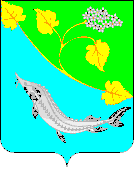 Ответственныйисполнитель Программы(подпрограммы) Отдел по жизнеобеспечению администрации Ленинского муниципального районаСоисполнители Программы(подпрограммы)Отдел архитектуры и градостроительства администрации Ленинского муниципального района, отдел образования администрации Ленинского муниципального района, отдел по социальной политике администрации Ленинского муниципального района, МБУК «ДК Октябрь»,  МКУДО «Ленинская ДЮСШ»Подпрограммы Программы  Строительствои модернизация социальных объектов.ГазификацияЦели Программы (подпрограммы) Основными целями Программы является создание системы экономико-правовых условий, направленных на:           Увеличение количества социальных объектов и их модернизация;Газификацию социальных объектов и создание при этом условий, соответствующих нормативамЗадачи Программы (подпрограммы) Задачами Программы являются: техническое перевооружение, реконструкция, строительство и модернизация  социальных объектов; повышение    уровня    газификации    объектовсоциально-культурного назначенияЦелевые показатели Программы (подпрограммы) Количество социальных объектов, подлежащих реконструкции –2единиц.Количество установленных газовых блочно-модульных котельных - 3 штуки.3. Количество социальных объектов, подлежащих ремонту – 1 единица.4.Количество спортивных площадок –1единица.Сроки и этапы реализации Программы    
(подпрограммы)Сроки реализации 2018-2023 годы.Этапы:Подпрограмма  «Строительство и модернизация социальных объектов»:1 этап – 2018 год, 2 этап - 2019-2023 годы;Подпрограмма «Газификация»: 1 этап - 2018 год, 2 этап - 2019-2023 годыОбъемы и источники финансирования Программы   (подпрограммы)Общий объем финансирования программы составляет  - 11379,48 тысяч рублей, в том числе: За счет средств:федерального бюджета - 0,00тысяч рублей;областного бюджета – 0,00 тысяч рублей;бюджета района  – 11379,48 тысяч рублей,в том числе по годам:федеральный бюджет:0,00 тысяч рублей – 2018 год; 0,00 тысяч рублей – 2019 год; 0,00 тысяч рублей – 2020 год;0,00 тысяч рублей – 2021 год; 0,00 тысяч рублей – 2022 год; 0,00 тысяч рублей – 2023 год; областной бюджет:0,00 тысяч рублей – 2018 год; 0,00 тысяч рублей – 2019 год; 0,00 тысяч рублей – 2020 год; 0,00 тысяч рублей – 2021 год; 0,00 тысяч рублей – 2022 год; 0,00 тысяч рублей – 2023 год;бюджет района:0,00 тысяч рублей – 2018 год; 620,00 тысяч рублей – 2019 год; 3070,00 тысяч рублей – 2020 год; 2389,48 тысяч рублей – 2021 год; 2800,00 тысяч рублей – 2022 год; 2500,00 тысяч рублей – 2023 год.Ожидаемые результаты реализации Программы (подпрограммы)Реконструкция здания МКОУ «Ленинская СОШ № 2» Ленинского муниципального района Волгоградской области;Реконструкция здания хозяйственного помещения в МКДОУ «Детский сад № 1 «Буратино» Ленинского муниципального района Волгоградской области (корпус 2 по адресу г. Ленинск ул. Комсомольская, 28);Перевод на автономное отопление МКОУ «Царевская СОШ» Ленинского муниципального района Волгоградской области и МБДОУ «Царевский детский сад» Ленинского района Волгоградской области;Установка спортивного оборудования для малых спортивных площадок для муниципальных центров тестирования ВФСК ГТО в рамках реализации федерального проекта «Создание для всех групп населения условий для занятий физической культурой и спортом, массовым спортом, в том числе повышение уровня обеспеченности населения объектами спорта и подготовка спортивного резерва;Ремонт и обновление материально-технической базы МБУК «ДК Октябрь»;Перевод на автономное отопление МКОУ «Заплавинская СОШ» Ленинского муниципального района Волгоградской области и МБДОУ «Заплавинский детский сад» Ленинского района Волгоградской области;Техническое перевооружение системы отопления МКДОУ "Маляевский детский сад" Ленинского муниципального района Волгоградской области.Объем экономии бюджетных средств в  результате перевода котельных на газовое топливо на 20%.№ п/пЦель (цени), задача (задачи), мероприятияЦель (цени), задача (задачи), мероприятияНаименование целевого показателяЕдиницаизмеренияЕдиницаизмеренияЗначения целевых показателейЗначения целевых показателейЗначения целевых показателейЗначения целевых показателейЗначения целевых показателейЗначения целевых показателейЗначения целевых показателейЗначения целевых показателейЗначения целевых показателейЗначения целевых показателейЗначения целевых показателейЗначения целевых показателейЗначения целевых показателейЗначения целевых показателейЗначения целевых показателейЗначения целевых показателейЗначения целевых показателейЗначения целевых показателейЗначения целевых показателейЗначения целевых показателей№ п/пЦель (цени), задача (задачи), мероприятияЦель (цени), задача (задачи), мероприятияНаименование целевого показателяЕдиницаизмеренияЕдиницаизмерениябазовый 2016 год базовый 2016 год текущий 2017 год текущий 2017 год первый год реализации муниципальной программы 2018 год первый год реализации муниципальной программы 2018 год второй год реализации муниципальной программы 2019 год второй год реализации муниципальной программы 2019 год третий год реализации муниципальной программы 2020 год третий год реализации муниципальной программы 2020 год четвертый год реализации муниципальной программы 2021 год четвертый год реализации муниципальной программы 2021 год пятый год реализации муниципальной программы 2022год пятый год реализации муниципальной программы 2022год пятый год реализации муниципальной программы 2022год пятый год реализации муниципальной программы 2022год шестой год реализации муниципальной программы 2023 год шестой год реализации муниципальной программы 2023 год шестой год реализации муниципальной программы 2023 год шестой год реализации муниципальной программы 2023 год 122344556677889910101111111112121212Муниципальная программа «Капитальное строительство и развитие социальной  сферы Ленинского муниципального района»Муниципальная программа «Капитальное строительство и развитие социальной  сферы Ленинского муниципального района»Муниципальная программа «Капитальное строительство и развитие социальной  сферы Ленинского муниципального района»Муниципальная программа «Капитальное строительство и развитие социальной  сферы Ленинского муниципального района»Муниципальная программа «Капитальное строительство и развитие социальной  сферы Ленинского муниципального района»Муниципальная программа «Капитальное строительство и развитие социальной  сферы Ленинского муниципального района»Муниципальная программа «Капитальное строительство и развитие социальной  сферы Ленинского муниципального района»Муниципальная программа «Капитальное строительство и развитие социальной  сферы Ленинского муниципального района»Муниципальная программа «Капитальное строительство и развитие социальной  сферы Ленинского муниципального района»Муниципальная программа «Капитальное строительство и развитие социальной  сферы Ленинского муниципального района»Муниципальная программа «Капитальное строительство и развитие социальной  сферы Ленинского муниципального района»Муниципальная программа «Капитальное строительство и развитие социальной  сферы Ленинского муниципального района»Муниципальная программа «Капитальное строительство и развитие социальной  сферы Ленинского муниципального района»Муниципальная программа «Капитальное строительство и развитие социальной  сферы Ленинского муниципального района»Муниципальная программа «Капитальное строительство и развитие социальной  сферы Ленинского муниципального района»Муниципальная программа «Капитальное строительство и развитие социальной  сферы Ленинского муниципального района»Муниципальная программа «Капитальное строительство и развитие социальной  сферы Ленинского муниципального района»Муниципальная программа «Капитальное строительство и развитие социальной  сферы Ленинского муниципального района»Муниципальная программа «Капитальное строительство и развитие социальной  сферы Ленинского муниципального района»Муниципальная программа «Капитальное строительство и развитие социальной  сферы Ленинского муниципального района»Муниципальная программа «Капитальное строительство и развитие социальной  сферы Ленинского муниципального района»Муниципальная программа «Капитальное строительство и развитие социальной  сферы Ленинского муниципального района»Муниципальная программа «Капитальное строительство и развитие социальной  сферы Ленинского муниципального района»Муниципальная программа «Капитальное строительство и развитие социальной  сферы Ленинского муниципального района»Муниципальная программа «Капитальное строительство и развитие социальной  сферы Ленинского муниципального района»Муниципальная программа «Капитальное строительство и развитие социальной  сферы Ленинского муниципального района»Муниципальная программа «Капитальное строительство и развитие социальной  сферы Ленинского муниципального района»Цель (цели)Цель (цели)увеличение количества социальных объектов и их модернизация; газификация социальных объектов и создание при этом условий, соответствующих нормативамувеличение количества социальных объектов и их модернизация; газификация социальных объектов и создание при этом условий, соответствующих нормативамувеличение количества социальных объектов и их модернизация; газификация социальных объектов и создание при этом условий, соответствующих нормативамувеличение количества социальных объектов и их модернизация; газификация социальных объектов и создание при этом условий, соответствующих нормативамувеличение количества социальных объектов и их модернизация; газификация социальных объектов и создание при этом условий, соответствующих нормативамувеличение количества социальных объектов и их модернизация; газификация социальных объектов и создание при этом условий, соответствующих нормативамувеличение количества социальных объектов и их модернизация; газификация социальных объектов и создание при этом условий, соответствующих нормативамувеличение количества социальных объектов и их модернизация; газификация социальных объектов и создание при этом условий, соответствующих нормативамувеличение количества социальных объектов и их модернизация; газификация социальных объектов и создание при этом условий, соответствующих нормативамувеличение количества социальных объектов и их модернизация; газификация социальных объектов и создание при этом условий, соответствующих нормативамувеличение количества социальных объектов и их модернизация; газификация социальных объектов и создание при этом условий, соответствующих нормативамувеличение количества социальных объектов и их модернизация; газификация социальных объектов и создание при этом условий, соответствующих нормативамувеличение количества социальных объектов и их модернизация; газификация социальных объектов и создание при этом условий, соответствующих нормативамувеличение количества социальных объектов и их модернизация; газификация социальных объектов и создание при этом условий, соответствующих нормативамувеличение количества социальных объектов и их модернизация; газификация социальных объектов и создание при этом условий, соответствующих нормативамувеличение количества социальных объектов и их модернизация; газификация социальных объектов и создание при этом условий, соответствующих нормативамувеличение количества социальных объектов и их модернизация; газификация социальных объектов и создание при этом условий, соответствующих нормативамувеличение количества социальных объектов и их модернизация; газификация социальных объектов и создание при этом условий, соответствующих нормативамувеличение количества социальных объектов и их модернизация; газификация социальных объектов и создание при этом условий, соответствующих нормативамувеличение количества социальных объектов и их модернизация; газификация социальных объектов и создание при этом условий, соответствующих нормативамувеличение количества социальных объектов и их модернизация; газификация социальных объектов и создание при этом условий, соответствующих нормативамувеличение количества социальных объектов и их модернизация; газификация социальных объектов и создание при этом условий, соответствующих нормативамувеличение количества социальных объектов и их модернизация; газификация социальных объектов и создание при этом условий, соответствующих нормативамувеличение количества социальных объектов и их модернизация; газификация социальных объектов и создание при этом условий, соответствующих нормативамЗадача (задачи)Задача (задачи)техническое перевооружение, реконструкция, строительство и модернизация  социальных объектов; повышение  уровня газификацииобъектов социально-культурного назначениятехническое перевооружение, реконструкция, строительство и модернизация  социальных объектов; повышение  уровня газификацииобъектов социально-культурного назначениятехническое перевооружение, реконструкция, строительство и модернизация  социальных объектов; повышение  уровня газификацииобъектов социально-культурного назначениятехническое перевооружение, реконструкция, строительство и модернизация  социальных объектов; повышение  уровня газификацииобъектов социально-культурного назначениятехническое перевооружение, реконструкция, строительство и модернизация  социальных объектов; повышение  уровня газификацииобъектов социально-культурного назначениятехническое перевооружение, реконструкция, строительство и модернизация  социальных объектов; повышение  уровня газификацииобъектов социально-культурного назначениятехническое перевооружение, реконструкция, строительство и модернизация  социальных объектов; повышение  уровня газификацииобъектов социально-культурного назначениятехническое перевооружение, реконструкция, строительство и модернизация  социальных объектов; повышение  уровня газификацииобъектов социально-культурного назначениятехническое перевооружение, реконструкция, строительство и модернизация  социальных объектов; повышение  уровня газификацииобъектов социально-культурного назначениятехническое перевооружение, реконструкция, строительство и модернизация  социальных объектов; повышение  уровня газификацииобъектов социально-культурного назначениятехническое перевооружение, реконструкция, строительство и модернизация  социальных объектов; повышение  уровня газификацииобъектов социально-культурного назначениятехническое перевооружение, реконструкция, строительство и модернизация  социальных объектов; повышение  уровня газификацииобъектов социально-культурного назначениятехническое перевооружение, реконструкция, строительство и модернизация  социальных объектов; повышение  уровня газификацииобъектов социально-культурного назначениятехническое перевооружение, реконструкция, строительство и модернизация  социальных объектов; повышение  уровня газификацииобъектов социально-культурного назначениятехническое перевооружение, реконструкция, строительство и модернизация  социальных объектов; повышение  уровня газификацииобъектов социально-культурного назначениятехническое перевооружение, реконструкция, строительство и модернизация  социальных объектов; повышение  уровня газификацииобъектов социально-культурного назначениятехническое перевооружение, реконструкция, строительство и модернизация  социальных объектов; повышение  уровня газификацииобъектов социально-культурного назначениятехническое перевооружение, реконструкция, строительство и модернизация  социальных объектов; повышение  уровня газификацииобъектов социально-культурного назначениятехническое перевооружение, реконструкция, строительство и модернизация  социальных объектов; повышение  уровня газификацииобъектов социально-культурного назначениятехническое перевооружение, реконструкция, строительство и модернизация  социальных объектов; повышение  уровня газификацииобъектов социально-культурного назначениятехническое перевооружение, реконструкция, строительство и модернизация  социальных объектов; повышение  уровня газификацииобъектов социально-культурного назначениятехническое перевооружение, реконструкция, строительство и модернизация  социальных объектов; повышение  уровня газификацииобъектов социально-культурного назначениятехническое перевооружение, реконструкция, строительство и модернизация  социальных объектов; повышение  уровня газификацииобъектов социально-культурного назначениятехническое перевооружение, реконструкция, строительство и модернизация  социальных объектов; повышение  уровня газификацииобъектов социально-культурного назначения1Реконструкция здания МКОУ «Ленинская СОШ № 2» Ленинского муниципального района Волгоградской областиРеконструкция здания МКОУ «Ленинская СОШ № 2» Ленинского муниципального района Волгоградской областиКоличество социальных объектов, подлежащих реконструкции Количество социальных объектов, подлежащих реконструкции единицединиц000000000000000011112Реконструкция здания хозяйственного помещения в МКДОУ «Детский сад № 1 «Буратино» Ленинского муниципального района Волгоградской области (корпус 2 по адресу: г. Ленинск, ул. Комсомольская, 28)Реконструкция здания хозяйственного помещения в МКДОУ «Детский сад № 1 «Буратино» Ленинского муниципального района Волгоградской области (корпус 2 по адресу: г. Ленинск, ул. Комсомольская, 28)Количество социальных объектов, подлежащих реконструкции Количество социальных объектов, подлежащих реконструкции единицединиц000000000000000011113Установка спортивного оборудования для малых спортивных площадок для муниципальных центров тестирования ВФСК ГТО в рамках реализации федерального проекта «Создание для всех групп населения условий для занятий физической культурой и спортом, массовым спортом, в том числе повышение уровня обеспеченности населения объектами спорта и подготовка спортивного резерваУстановка спортивного оборудования для малых спортивных площадок для муниципальных центров тестирования ВФСК ГТО в рамках реализации федерального проекта «Создание для всех групп населения условий для занятий физической культурой и спортом, массовым спортом, в том числе повышение уровня обеспеченности населения объектами спорта и подготовка спортивного резерваКоличество спортивных площадокКоличество спортивных площадокединицединиц000000110000000000004Ремонт и обновление материально-технической базы МБУК «ДК Октябрь» Ремонт и обновление материально-технической базы МБУК «ДК Октябрь» Количество социальных объектов, подлежащих ремонтуКоличество социальных объектов, подлежащих ремонтуединицединиц000000001100000000005Перевод на автономное отопление МКОУ «Царевская СОШ» Ленинского муниципального района Волгоградской области и МБДОУ «Царевский детский сад» Ленинского муниципального района Волгоградской областиПеревод на автономное отопление МКОУ «Царевская СОШ» Ленинского муниципального района Волгоградской области и МБДОУ «Царевский детский сад» Ленинского муниципального района Волгоградской областиКоличество установленных газовых блочно-модульных котельных Количество установленных газовых блочно-модульных котельных штукштук000000000000111100006Перевод на автономное отопление МКОУ «Заплавинская СОШ» Ленинского муниципального района Волгоградской области и МБДОУ «Заплавинский детский сад» Ленинского муниципального района Волгоградской областиПеревод на автономное отопление МКОУ «Заплавинская СОШ» Ленинского муниципального района Волгоградской области и МБДОУ «Заплавинский детский сад» Ленинского муниципального района Волгоградской областиКоличество установленных газовых блочно-модульных котельных Количество установленных газовых блочно-модульных котельных штукштук000000000000111100007Техническое перевооружение системы отопления МКДОУ "Маляевский детский сад" Ленинского муниципального района Волгоградской областиТехническое перевооружение системы отопления МКДОУ "Маляевский детский сад" Ленинского муниципального района Волгоградской областиКоличество установленных газовых блочно-модульных котельныхКоличество установленных газовых блочно-модульных котельныхштукштук00000000001100000000I. Подпрограмма «Строительство и модернизация  социальных объектов»I. Подпрограмма «Строительство и модернизация  социальных объектов»I. Подпрограмма «Строительство и модернизация  социальных объектов»I. Подпрограмма «Строительство и модернизация  социальных объектов»I. Подпрограмма «Строительство и модернизация  социальных объектов»I. Подпрограмма «Строительство и модернизация  социальных объектов»I. Подпрограмма «Строительство и модернизация  социальных объектов»I. Подпрограмма «Строительство и модернизация  социальных объектов»I. Подпрограмма «Строительство и модернизация  социальных объектов»I. Подпрограмма «Строительство и модернизация  социальных объектов»I. Подпрограмма «Строительство и модернизация  социальных объектов»I. Подпрограмма «Строительство и модернизация  социальных объектов»I. Подпрограмма «Строительство и модернизация  социальных объектов»I. Подпрограмма «Строительство и модернизация  социальных объектов»I. Подпрограмма «Строительство и модернизация  социальных объектов»I. Подпрограмма «Строительство и модернизация  социальных объектов»I. Подпрограмма «Строительство и модернизация  социальных объектов»I. Подпрограмма «Строительство и модернизация  социальных объектов»I. Подпрограмма «Строительство и модернизация  социальных объектов»I. Подпрограмма «Строительство и модернизация  социальных объектов»I. Подпрограмма «Строительство и модернизация  социальных объектов»I. Подпрограмма «Строительство и модернизация  социальных объектов»I. Подпрограмма «Строительство и модернизация  социальных объектов»I. Подпрограмма «Строительство и модернизация  социальных объектов»Цель (цели)Цель (цели)увеличение количества социальных объектов и их модернизацияувеличение количества социальных объектов и их модернизацияувеличение количества социальных объектов и их модернизацияувеличение количества социальных объектов и их модернизацияувеличение количества социальных объектов и их модернизацияувеличение количества социальных объектов и их модернизацияувеличение количества социальных объектов и их модернизацияувеличение количества социальных объектов и их модернизацияувеличение количества социальных объектов и их модернизацияувеличение количества социальных объектов и их модернизацияувеличение количества социальных объектов и их модернизацияувеличение количества социальных объектов и их модернизацияувеличение количества социальных объектов и их модернизацияувеличение количества социальных объектов и их модернизацияувеличение количества социальных объектов и их модернизацияувеличение количества социальных объектов и их модернизацияувеличение количества социальных объектов и их модернизацияувеличение количества социальных объектов и их модернизацияувеличение количества социальных объектов и их модернизацияувеличение количества социальных объектов и их модернизацияувеличение количества социальных объектов и их модернизацияувеличение количества социальных объектов и их модернизацияувеличение количества социальных объектов и их модернизацияувеличение количества социальных объектов и их модернизацияЗадача (задачи)Задача (задачи)техническое перевооружение,реконструкция,строительство и модернизация  социальных объектовтехническое перевооружение,реконструкция,строительство и модернизация  социальных объектовтехническое перевооружение,реконструкция,строительство и модернизация  социальных объектовтехническое перевооружение,реконструкция,строительство и модернизация  социальных объектовтехническое перевооружение,реконструкция,строительство и модернизация  социальных объектовтехническое перевооружение,реконструкция,строительство и модернизация  социальных объектовтехническое перевооружение,реконструкция,строительство и модернизация  социальных объектовтехническое перевооружение,реконструкция,строительство и модернизация  социальных объектовтехническое перевооружение,реконструкция,строительство и модернизация  социальных объектовтехническое перевооружение,реконструкция,строительство и модернизация  социальных объектовтехническое перевооружение,реконструкция,строительство и модернизация  социальных объектовтехническое перевооружение,реконструкция,строительство и модернизация  социальных объектовтехническое перевооружение,реконструкция,строительство и модернизация  социальных объектовтехническое перевооружение,реконструкция,строительство и модернизация  социальных объектовтехническое перевооружение,реконструкция,строительство и модернизация  социальных объектовтехническое перевооружение,реконструкция,строительство и модернизация  социальных объектовтехническое перевооружение,реконструкция,строительство и модернизация  социальных объектовтехническое перевооружение,реконструкция,строительство и модернизация  социальных объектовтехническое перевооружение,реконструкция,строительство и модернизация  социальных объектовтехническое перевооружение,реконструкция,строительство и модернизация  социальных объектовтехническое перевооружение,реконструкция,строительство и модернизация  социальных объектовтехническое перевооружение,реконструкция,строительство и модернизация  социальных объектовтехническое перевооружение,реконструкция,строительство и модернизация  социальных объектовтехническое перевооружение,реконструкция,строительство и модернизация  социальных объектов1Реконструкция здания МКОУ «Ленинская СОШ № 2» Ленинского муниципального района Волгоградской областиРеконструкция здания МКОУ «Ленинская СОШ № 2» Ленинского муниципального района Волгоградской областиКоличество социальных объектов, подлежащих реконструкции Количество социальных объектов, подлежащих реконструкции единицединиц000000000000000001112Реконструкция здания хозяйственного помещения в МКДОУ «Детский сад № 1 «Буратино» Ленинского муниципального района Волгоградской области (корпус 2 по адресу: г. Ленинск, ул. Комсомольская, 28)Реконструкция здания хозяйственного помещения в МКДОУ «Детский сад № 1 «Буратино» Ленинского муниципального района Волгоградской области (корпус 2 по адресу: г. Ленинск, ул. Комсомольская, 28)Количество социальных объектов, подлежащих реконструкции Количество социальных объектов, подлежащих реконструкции единицединиц000000000000000001113Установка спортивного оборудования для малых спортивных площадок для муниципальных центров тестирования ВФСК ГТО в рамках реализации федерального проекта «Создание для всех групп населения условий для занятий физической культурой и спортом, массовым спортом, в том числе повышение уровня обеспеченности населения объектами спорта и подготовка спортивного резерваУстановка спортивного оборудования для малых спортивных площадок для муниципальных центров тестирования ВФСК ГТО в рамках реализации федерального проекта «Создание для всех групп населения условий для занятий физической культурой и спортом, массовым спортом, в том числе повышение уровня обеспеченности населения объектами спорта и подготовка спортивного резерваКоличество созданных спортивных площадокКоличество созданных спортивных площадокединицединиц000000110000000000004Ремонт и обновление материально-технической базы МБУК «ДК Октябрь» Ремонт и обновление материально-технической базы МБУК «ДК Октябрь» Количество социальных объектов, подлежащих ремонтуКоличество социальных объектов, подлежащих ремонтуединицединиц00000000110000000000II. Подпрограмма «Газификация»II. Подпрограмма «Газификация»II. Подпрограмма «Газификация»II. Подпрограмма «Газификация»II. Подпрограмма «Газификация»II. Подпрограмма «Газификация»II. Подпрограмма «Газификация»II. Подпрограмма «Газификация»II. Подпрограмма «Газификация»II. Подпрограмма «Газификация»II. Подпрограмма «Газификация»II. Подпрограмма «Газификация»II. Подпрограмма «Газификация»II. Подпрограмма «Газификация»II. Подпрограмма «Газификация»II. Подпрограмма «Газификация»II. Подпрограмма «Газификация»II. Подпрограмма «Газификация»II. Подпрограмма «Газификация»II. Подпрограмма «Газификация»II. Подпрограмма «Газификация»II. Подпрограмма «Газификация»II. Подпрограмма «Газификация»II. Подпрограмма «Газификация»II. Подпрограмма «Газификация»II. Подпрограмма «Газификация»Цель (цели)газификация социальных объектов и создание при этом условий, соответствующих нормативамгазификация социальных объектов и создание при этом условий, соответствующих нормативамгазификация социальных объектов и создание при этом условий, соответствующих нормативамгазификация социальных объектов и создание при этом условий, соответствующих нормативамгазификация социальных объектов и создание при этом условий, соответствующих нормативамгазификация социальных объектов и создание при этом условий, соответствующих нормативамгазификация социальных объектов и создание при этом условий, соответствующих нормативамгазификация социальных объектов и создание при этом условий, соответствующих нормативамгазификация социальных объектов и создание при этом условий, соответствующих нормативамгазификация социальных объектов и создание при этом условий, соответствующих нормативамгазификация социальных объектов и создание при этом условий, соответствующих нормативамгазификация социальных объектов и создание при этом условий, соответствующих нормативамгазификация социальных объектов и создание при этом условий, соответствующих нормативамгазификация социальных объектов и создание при этом условий, соответствующих нормативамгазификация социальных объектов и создание при этом условий, соответствующих нормативамгазификация социальных объектов и создание при этом условий, соответствующих нормативамгазификация социальных объектов и создание при этом условий, соответствующих нормативамгазификация социальных объектов и создание при этом условий, соответствующих нормативамгазификация социальных объектов и создание при этом условий, соответствующих нормативамгазификация социальных объектов и создание при этом условий, соответствующих нормативамгазификация социальных объектов и создание при этом условий, соответствующих нормативамгазификация социальных объектов и создание при этом условий, соответствующих нормативамгазификация социальных объектов и создание при этом условий, соответствующих нормативамгазификация социальных объектов и создание при этом условий, соответствующих нормативамгазификация социальных объектов и создание при этом условий, соответствующих нормативамЗадача (задачи)повышение    уровня    газификации    объектов социально-культурного назначенияповышение    уровня    газификации    объектов социально-культурного назначенияповышение    уровня    газификации    объектов социально-культурного назначенияповышение    уровня    газификации    объектов социально-культурного назначенияповышение    уровня    газификации    объектов социально-культурного назначенияповышение    уровня    газификации    объектов социально-культурного назначенияповышение    уровня    газификации    объектов социально-культурного назначенияповышение    уровня    газификации    объектов социально-культурного назначенияповышение    уровня    газификации    объектов социально-культурного назначенияповышение    уровня    газификации    объектов социально-культурного назначенияповышение    уровня    газификации    объектов социально-культурного назначенияповышение    уровня    газификации    объектов социально-культурного назначенияповышение    уровня    газификации    объектов социально-культурного назначенияповышение    уровня    газификации    объектов социально-культурного назначенияповышение    уровня    газификации    объектов социально-культурного назначенияповышение    уровня    газификации    объектов социально-культурного назначенияповышение    уровня    газификации    объектов социально-культурного назначенияповышение    уровня    газификации    объектов социально-культурного назначенияповышение    уровня    газификации    объектов социально-культурного назначенияповышение    уровня    газификации    объектов социально-культурного назначенияповышение    уровня    газификации    объектов социально-культурного назначенияповышение    уровня    газификации    объектов социально-культурного назначенияповышение    уровня    газификации    объектов социально-культурного назначенияповышение    уровня    газификации    объектов социально-культурного назначенияповышение    уровня    газификации    объектов социально-культурного назначения1Перевод на автономное отопление МКОУ «Царевская СОШ» Ленинского муниципального района Волгоградской области и МБДОУ «Царевский детский сад» Ленинского муниципального района Волгоградской областиКоличество установленных газовых блочно-модульных котельныхКоличество установленных газовых блочно-модульных котельныхКоличество установленных газовых блочно-модульных котельныхштукштук000000000000001111002Перевод на автономное отопление МКОУ «Заплавинская СОШ» Ленинского муниципального района Волгоградской области и МБДОУ «Заплавинский детский сад» Ленинского муниципального района Волгоградской областиКоличество установленных газовых блочно-модульных котельныхКоличество установленных газовых блочно-модульных котельныхКоличество установленных газовых блочно-модульных котельныхштукштук000000000000001111003Техническое перевооружение системы отопления МКДОУ "Маляевский детский сад" Ленинского муниципального района Волгоградской областиКоличество установленных газовых блочно-модульных котельныхКоличество установленных газовых блочно-модульных котельныхКоличество установленных газовых блочно-модульных котельныхштукштук00000000001111000000№ п/пНаименование мероприятияОтветственный исполнитель, соисполнитель муниципальной программы, подпрограммыГод реализацииГод реализацииОбъемы и источники финансирования (тыс.рублей)Объемы и источники финансирования (тыс.рублей)Объемы и источники финансирования (тыс.рублей)Объемы и источники финансирования (тыс.рублей)Объемы и источники финансирования (тыс.рублей)Объемы и источники финансирования (тыс.рублей)Объемы и источники финансирования (тыс.рублей)Непосредственные результаты реализации мероприятияНепосредственные результаты реализации мероприятия№ п/пНаименование мероприятияОтветственный исполнитель, соисполнитель муниципальной программы, подпрограммыГод реализацииГод реализациивсеговсегов том числев том числев том числев том числев том числеНепосредственные результаты реализации мероприятияНепосредственные результаты реализации мероприятия№ п/пНаименование мероприятияОтветственный исполнитель, соисполнитель муниципальной программы, подпрограммыГод реализацииГод реализациивсеговсегофедеральный бюджетобластной бюджетобластной бюджетместный бюджетвнебюджетные средстваНепосредственные результаты реализации мероприятияНепосредственные результаты реализации мероприятия1234455677891010Муниципальная программа «Капитальное строительство и развитие социальной  сферы Ленинского муниципального района» Муниципальная программа «Капитальное строительство и развитие социальной  сферы Ленинского муниципального района» Муниципальная программа «Капитальное строительство и развитие социальной  сферы Ленинского муниципального района» Муниципальная программа «Капитальное строительство и развитие социальной  сферы Ленинского муниципального района» Муниципальная программа «Капитальное строительство и развитие социальной  сферы Ленинского муниципального района» Муниципальная программа «Капитальное строительство и развитие социальной  сферы Ленинского муниципального района» Муниципальная программа «Капитальное строительство и развитие социальной  сферы Ленинского муниципального района» Муниципальная программа «Капитальное строительство и развитие социальной  сферы Ленинского муниципального района» Муниципальная программа «Капитальное строительство и развитие социальной  сферы Ленинского муниципального района» Муниципальная программа «Капитальное строительство и развитие социальной  сферы Ленинского муниципального района» Муниципальная программа «Капитальное строительство и развитие социальной  сферы Ленинского муниципального района» Муниципальная программа «Капитальное строительство и развитие социальной  сферы Ленинского муниципального района» Муниципальная программа «Капитальное строительство и развитие социальной  сферы Ленинского муниципального района» Муниципальная программа «Капитальное строительство и развитие социальной  сферы Ленинского муниципального района» 1Реконструкция здания МКОУ «Ленинская СОШ № 2» Ленинского муниципального района Волгоградской областиОтдел по жизнеобеспечению, отдел образования администрации Ленинского муниципального района 20180,000,000,000,000,000,000,000,00Улучшение качества оказываемых услуг, внедрение энергоэффективного оборудования Улучшение качества оказываемых услуг, внедрение энергоэффективного оборудования 1Реконструкция здания МКОУ «Ленинская СОШ № 2» Ленинского муниципального района Волгоградской областиОтдел по жизнеобеспечению, отдел образования администрации Ленинского муниципального района 20190,000,000,000,000,000,000,000,00Улучшение качества оказываемых услуг, внедрение энергоэффективного оборудования Улучшение качества оказываемых услуг, внедрение энергоэффективного оборудования 1Реконструкция здания МКОУ «Ленинская СОШ № 2» Ленинского муниципального района Волгоградской областиОтдел по жизнеобеспечению, отдел образования администрации Ленинского муниципального района 20201990,001990,001990,000,000,000,001990,000,00Улучшение качества оказываемых услуг, внедрение энергоэффективного оборудования Улучшение качества оказываемых услуг, внедрение энергоэффективного оборудования 1Реконструкция здания МКОУ «Ленинская СОШ № 2» Ленинского муниципального района Волгоградской областиОтдел по жизнеобеспечению, отдел образования администрации Ленинского муниципального района 20212389,482389,482389,480,000,000,002389,480,00Улучшение качества оказываемых услуг, внедрение энергоэффективного оборудования Улучшение качества оказываемых услуг, внедрение энергоэффективного оборудования 1Реконструкция здания МКОУ «Ленинская СОШ № 2» Ленинского муниципального района Волгоградской областиОтдел по жизнеобеспечению, отдел образования администрации Ленинского муниципального района 20222500,002500,002500,000,000,000,002500,000,00Улучшение качества оказываемых услуг, внедрение энергоэффективного оборудования Улучшение качества оказываемых услуг, внедрение энергоэффективного оборудования 1Реконструкция здания МКОУ «Ленинская СОШ № 2» Ленинского муниципального района Волгоградской областиОтдел по жизнеобеспечению, отдел образования администрации Ленинского муниципального района 20232500,002500,002500,000,000,000,002500,000,00Улучшение качества оказываемых услуг, внедрение энергоэффективного оборудования Улучшение качества оказываемых услуг, внедрение энергоэффективного оборудования 2Реконструкция здания хозяйственного помещения в МКДОУ «Детский сад № 1 «Буратино» Ленинского муниципального района Волгоградской области (корпус 2 по адресу: г. Ленинск, ул. Комсомольская, 28)Отдел по жизнеобеспечению, отдел образования администрации Ленинского муниципального района20180,000,000,000,000,000,000,000,00Безопасная эксплуатация отопительного оборудованияБезопасная эксплуатация отопительного оборудования2Реконструкция здания хозяйственного помещения в МКДОУ «Детский сад № 1 «Буратино» Ленинского муниципального района Волгоградской области (корпус 2 по адресу: г. Ленинск, ул. Комсомольская, 28)Отдел по жизнеобеспечению, отдел образования администрации Ленинского муниципального района20190,000,000,000,000,000,000,000,00Безопасная эксплуатация отопительного оборудованияБезопасная эксплуатация отопительного оборудования2Реконструкция здания хозяйственного помещения в МКДОУ «Детский сад № 1 «Буратино» Ленинского муниципального района Волгоградской области (корпус 2 по адресу: г. Ленинск, ул. Комсомольская, 28)Отдел по жизнеобеспечению, отдел образования администрации Ленинского муниципального района20200,000,000,000,000,000,000,000,00Безопасная эксплуатация отопительного оборудованияБезопасная эксплуатация отопительного оборудования2Реконструкция здания хозяйственного помещения в МКДОУ «Детский сад № 1 «Буратино» Ленинского муниципального района Волгоградской области (корпус 2 по адресу: г. Ленинск, ул. Комсомольская, 28)Отдел по жизнеобеспечению, отдел образования администрации Ленинского муниципального района20210,000,000,000,000,000,000,000,00Безопасная эксплуатация отопительного оборудованияБезопасная эксплуатация отопительного оборудования2Реконструкция здания хозяйственного помещения в МКДОУ «Детский сад № 1 «Буратино» Ленинского муниципального района Волгоградской области (корпус 2 по адресу: г. Ленинск, ул. Комсомольская, 28)Отдел по жизнеобеспечению, отдел образования администрации Ленинского муниципального района20220,000,000,000,000,000,000,000,00Безопасная эксплуатация отопительного оборудованияБезопасная эксплуатация отопительного оборудования2Реконструкция здания хозяйственного помещения в МКДОУ «Детский сад № 1 «Буратино» Ленинского муниципального района Волгоградской области (корпус 2 по адресу: г. Ленинск, ул. Комсомольская, 28)Отдел по жизнеобеспечению, отдел образования администрации Ленинского муниципального района20230,000,000,000,000,000,000,000,00Безопасная эксплуатация отопительного оборудованияБезопасная эксплуатация отопительного оборудования3Установка спортивного оборудования для малых спортивных площадок для муниципальных центров тестирования ВФСК ГТО в рамках реализации федерального проекта «Создание для всех групп населения условий для занятий физической культурой и спортом, массовым спортом, в том числе повышение уровня обеспеченности населения объектами спорта и подготовка спортивного резерваОтдел по жизнеобеспечению, отдел образования администрации Ленинского муниципального района, МКУДО «Ленинская ДЮСШ»20180,000,000,000,000,000,000,000,00Улучшение качества оказываемых услуг Улучшение качества оказываемых услуг 3Установка спортивного оборудования для малых спортивных площадок для муниципальных центров тестирования ВФСК ГТО в рамках реализации федерального проекта «Создание для всех групп населения условий для занятий физической культурой и спортом, массовым спортом, в том числе повышение уровня обеспеченности населения объектами спорта и подготовка спортивного резерваОтдел по жизнеобеспечению, отдел образования администрации Ленинского муниципального района, МКУДО «Ленинская ДЮСШ»2019250,00250,00250,000,000,000,00250,000,00Улучшение качества оказываемых услуг Улучшение качества оказываемых услуг 3Установка спортивного оборудования для малых спортивных площадок для муниципальных центров тестирования ВФСК ГТО в рамках реализации федерального проекта «Создание для всех групп населения условий для занятий физической культурой и спортом, массовым спортом, в том числе повышение уровня обеспеченности населения объектами спорта и подготовка спортивного резерваОтдел по жизнеобеспечению, отдел образования администрации Ленинского муниципального района, МКУДО «Ленинская ДЮСШ»20200,000,000,000,000,000,000,000,00Улучшение качества оказываемых услуг Улучшение качества оказываемых услуг 3Установка спортивного оборудования для малых спортивных площадок для муниципальных центров тестирования ВФСК ГТО в рамках реализации федерального проекта «Создание для всех групп населения условий для занятий физической культурой и спортом, массовым спортом, в том числе повышение уровня обеспеченности населения объектами спорта и подготовка спортивного резерваОтдел по жизнеобеспечению, отдел образования администрации Ленинского муниципального района, МКУДО «Ленинская ДЮСШ»20210,000,000,000,000,000,000,000,00Улучшение качества оказываемых услуг Улучшение качества оказываемых услуг 3Установка спортивного оборудования для малых спортивных площадок для муниципальных центров тестирования ВФСК ГТО в рамках реализации федерального проекта «Создание для всех групп населения условий для занятий физической культурой и спортом, массовым спортом, в том числе повышение уровня обеспеченности населения объектами спорта и подготовка спортивного резерваОтдел по жизнеобеспечению, отдел образования администрации Ленинского муниципального района, МКУДО «Ленинская ДЮСШ»20220,000,000,000,000,000,000,000,00Улучшение качества оказываемых услуг Улучшение качества оказываемых услуг 3Установка спортивного оборудования для малых спортивных площадок для муниципальных центров тестирования ВФСК ГТО в рамках реализации федерального проекта «Создание для всех групп населения условий для занятий физической культурой и спортом, массовым спортом, в том числе повышение уровня обеспеченности населения объектами спорта и подготовка спортивного резерваОтдел по жизнеобеспечению, отдел образования администрации Ленинского муниципального района, МКУДО «Ленинская ДЮСШ»20230,000,000,000,000,000,000,000,00Улучшение качества оказываемых услуг Улучшение качества оказываемых услуг 4Ремонт и обновление материально-технической базы МБУК «ДК Октябрь» Отдел по жизнеобеспечению, отдел по социальной политике администрации Ленинского муниципального района, МБУК «ДК Октябрь»20180,000,000,000,000,000,000,000,00Улучшение качества оказываемых услуг, внедрение энергоэффективного оборудования Улучшение качества оказываемых услуг, внедрение энергоэффективного оборудования 4Ремонт и обновление материально-технической базы МБУК «ДК Октябрь» Отдел по жизнеобеспечению, отдел по социальной политике администрации Ленинского муниципального района, МБУК «ДК Октябрь»2019250,00250,00250,000,000,000,00250,000,00Улучшение качества оказываемых услуг, внедрение энергоэффективного оборудования Улучшение качества оказываемых услуг, внедрение энергоэффективного оборудования 4Ремонт и обновление материально-технической базы МБУК «ДК Октябрь» Отдел по жизнеобеспечению, отдел по социальной политике администрации Ленинского муниципального района, МБУК «ДК Октябрь»20200,000,000,000,000,000,000,000,00Улучшение качества оказываемых услуг, внедрение энергоэффективного оборудования Улучшение качества оказываемых услуг, внедрение энергоэффективного оборудования 4Ремонт и обновление материально-технической базы МБУК «ДК Октябрь» Отдел по жизнеобеспечению, отдел по социальной политике администрации Ленинского муниципального района, МБУК «ДК Октябрь»20210,000,000,000,000,000,000,000,00Улучшение качества оказываемых услуг, внедрение энергоэффективного оборудования Улучшение качества оказываемых услуг, внедрение энергоэффективного оборудования 4Ремонт и обновление материально-технической базы МБУК «ДК Октябрь» Отдел по жизнеобеспечению, отдел по социальной политике администрации Ленинского муниципального района, МБУК «ДК Октябрь»20220,000,000,000,000,000,000,000,00Улучшение качества оказываемых услуг, внедрение энергоэффективного оборудования Улучшение качества оказываемых услуг, внедрение энергоэффективного оборудования 4Ремонт и обновление материально-технической базы МБУК «ДК Октябрь» Отдел по жизнеобеспечению, отдел по социальной политике администрации Ленинского муниципального района, МБУК «ДК Октябрь»20230,000,000,000,000,000,000,000,00Улучшение качества оказываемых услуг, внедрение энергоэффективного оборудования Улучшение качества оказываемых услуг, внедрение энергоэффективного оборудования 5Перевод на автономное отопление МКОУ «Царевская СОШ» Ленинского муниципального района Волгоградской области и МБДОУ «Царевский детский сад» Ленинского муниципального района Волгоградской областиОтдел по жизнеобеспечению, отдел образования администрации Ленинского муниципального района20180,000,000,000,000,000,000,000,00Достижение постоянного теплового режима в отопительный периодДостижение постоянного теплового режима в отопительный период5Перевод на автономное отопление МКОУ «Царевская СОШ» Ленинского муниципального района Волгоградской области и МБДОУ «Царевский детский сад» Ленинского муниципального района Волгоградской областиОтдел по жизнеобеспечению, отдел образования администрации Ленинского муниципального района201970,0070,0070,000,000,000,0070,000,00Достижение постоянного теплового режима в отопительный периодДостижение постоянного теплового режима в отопительный период5Перевод на автономное отопление МКОУ «Царевская СОШ» Ленинского муниципального района Волгоградской области и МБДОУ «Царевский детский сад» Ленинского муниципального района Волгоградской областиОтдел по жизнеобеспечению, отдел образования администрации Ленинского муниципального района2020630,00630,00630,000,000,000,00630,000,00Достижение постоянного теплового режима в отопительный периодДостижение постоянного теплового режима в отопительный период5Перевод на автономное отопление МКОУ «Царевская СОШ» Ленинского муниципального района Волгоградской области и МБДОУ «Царевский детский сад» Ленинского муниципального района Волгоградской областиОтдел по жизнеобеспечению, отдел образования администрации Ленинского муниципального района20210,000,000,000,000,000,000,000,00Достижение постоянного теплового режима в отопительный периодДостижение постоянного теплового режима в отопительный период5Перевод на автономное отопление МКОУ «Царевская СОШ» Ленинского муниципального района Волгоградской области и МБДОУ «Царевский детский сад» Ленинского муниципального района Волгоградской областиОтдел по жизнеобеспечению, отдел образования администрации Ленинского муниципального района20220,000,000,000,000,000,000,000,00Достижение постоянного теплового режима в отопительный периодДостижение постоянного теплового режима в отопительный период5Перевод на автономное отопление МКОУ «Царевская СОШ» Ленинского муниципального района Волгоградской области и МБДОУ «Царевский детский сад» Ленинского муниципального района Волгоградской областиОтдел по жизнеобеспечению, отдел образования администрации Ленинского муниципального района20230,000,000,000,000,000,000,000,00Достижение постоянного теплового режима в отопительный периодДостижение постоянного теплового режима в отопительный период6Перевод на автономное отопление МКОУ «Заплавинская СОШ» Ленинского муниципального района Волгоградской области и МБДОУ «Заплавинский детский сад» Ленинского муниципального района Волгоградской областиОтдел по жизнеобеспечению, отдел образования администрации Ленинского муниципального района20180,000,000,000,000,000,000,000,00Достижение постоянного теплового режима в отопительный периодДостижение постоянного теплового режима в отопительный период6Перевод на автономное отопление МКОУ «Заплавинская СОШ» Ленинского муниципального района Волгоградской области и МБДОУ «Заплавинский детский сад» Ленинского муниципального района Волгоградской областиОтдел по жизнеобеспечению, отдел образования администрации Ленинского муниципального района20190,000,000,000,000,000,000,000,00Достижение постоянного теплового режима в отопительный периодДостижение постоянного теплового режима в отопительный период6Перевод на автономное отопление МКОУ «Заплавинская СОШ» Ленинского муниципального района Волгоградской области и МБДОУ «Заплавинский детский сад» Ленинского муниципального района Волгоградской областиОтдел по жизнеобеспечению, отдел образования администрации Ленинского муниципального района20200,000,000,000,000,000,000,000,00Достижение постоянного теплового режима в отопительный периодДостижение постоянного теплового режима в отопительный период6Перевод на автономное отопление МКОУ «Заплавинская СОШ» Ленинского муниципального района Волгоградской области и МБДОУ «Заплавинский детский сад» Ленинского муниципального района Волгоградской областиОтдел по жизнеобеспечению, отдел образования администрации Ленинского муниципального района20210,000,000,000,000,000,000,000,00Достижение постоянного теплового режима в отопительный периодДостижение постоянного теплового режима в отопительный период6Перевод на автономное отопление МКОУ «Заплавинская СОШ» Ленинского муниципального района Волгоградской области и МБДОУ «Заплавинский детский сад» Ленинского муниципального района Волгоградской областиОтдел по жизнеобеспечению, отдел образования администрации Ленинского муниципального района2022300,00300,00300,000,000,000,00300,000,00Достижение постоянного теплового режима в отопительный периодДостижение постоянного теплового режима в отопительный период6Перевод на автономное отопление МКОУ «Заплавинская СОШ» Ленинского муниципального района Волгоградской области и МБДОУ «Заплавинский детский сад» Ленинского муниципального района Волгоградской областиОтдел по жизнеобеспечению, отдел образования администрации Ленинского муниципального района20230,000,000,000,000,000,000,000,00Достижение постоянного теплового режима в отопительный периодДостижение постоянного теплового режима в отопительный период7Техническое перевооружение системы отопления МКДОУ "Маляевский детский сад" Ленинского муниципального района Волгоградской областиОтдел по жизнеобеспечению, отдел образования администрации Ленинского муниципального района20180,000,000,000,000,000,000,000,00Достижение постоянного теплового режима в отопительный периодДостижение постоянного теплового режима в отопительный период7Техническое перевооружение системы отопления МКДОУ "Маляевский детский сад" Ленинского муниципального района Волгоградской областиОтдел по жизнеобеспечению, отдел образования администрации Ленинского муниципального района201950,0050,0050,000,000,000,0050,000,00Достижение постоянного теплового режима в отопительный периодДостижение постоянного теплового режима в отопительный период7Техническое перевооружение системы отопления МКДОУ "Маляевский детский сад" Ленинского муниципального района Волгоградской областиОтдел по жизнеобеспечению, отдел образования администрации Ленинского муниципального района2020450,00450,00450,000,000,000,00450,000,00Достижение постоянного теплового режима в отопительный периодДостижение постоянного теплового режима в отопительный период7Техническое перевооружение системы отопления МКДОУ "Маляевский детский сад" Ленинского муниципального района Волгоградской областиОтдел по жизнеобеспечению, отдел образования администрации Ленинского муниципального района20210,000,000,000,000,000,000,000,00Достижение постоянного теплового режима в отопительный периодДостижение постоянного теплового режима в отопительный период7Техническое перевооружение системы отопления МКДОУ "Маляевский детский сад" Ленинского муниципального района Волгоградской областиОтдел по жизнеобеспечению, отдел образования администрации Ленинского муниципального района20220,000,000,000,000,000,000,000,00Достижение постоянного теплового режима в отопительный периодДостижение постоянного теплового режима в отопительный период7Техническое перевооружение системы отопления МКДОУ "Маляевский детский сад" Ленинского муниципального района Волгоградской областиОтдел по жизнеобеспечению, отдел образования администрации Ленинского муниципального района20230,000,000,000,000,000,000,000,00Достижение постоянного теплового режима в отопительный периодДостижение постоянного теплового режима в отопительный периодИтого по муниципальной программе20180,000,000,000,000,000,000,000,00Итого по муниципальной программе2019620,00620,00620,000,000,000,00620,000,00Итого по муниципальной программе20203070,003070,003070,000,000,000,003070,000,00Итого по муниципальной программе20212389,482389,482389,480,000,000,002389,480,00Итого по муниципальной программе20222800,002800,002800,000,000,000,002800,000,00Итого по муниципальной программе20232500,002500,002500,000,000,000,002500,000,00Итого по муниципальной программе2018-202311379,4811379,4811379,480,000,000,0011379,480,00I. Подпрограмма «Строительство и модернизация социальных объектов».I. Подпрограмма «Строительство и модернизация социальных объектов».I. Подпрограмма «Строительство и модернизация социальных объектов».I. Подпрограмма «Строительство и модернизация социальных объектов».I. Подпрограмма «Строительство и модернизация социальных объектов».I. Подпрограмма «Строительство и модернизация социальных объектов».I. Подпрограмма «Строительство и модернизация социальных объектов».I. Подпрограмма «Строительство и модернизация социальных объектов».I. Подпрограмма «Строительство и модернизация социальных объектов».I. Подпрограмма «Строительство и модернизация социальных объектов».I. Подпрограмма «Строительство и модернизация социальных объектов».I. Подпрограмма «Строительство и модернизация социальных объектов».I. Подпрограмма «Строительство и модернизация социальных объектов».1Реконструкция здания МКОУ «Ленинская СОШ № 2» Ленинского муниципального района Волгоградской областиОтдел по жизнеобеспечению, отдел образования администрации Ленинского муниципального района 201820180,000,000,000,000,000,000,000,00Улучшение качества оказываемых услуг, внедрение энергоэффективного оборудования 1Реконструкция здания МКОУ «Ленинская СОШ № 2» Ленинского муниципального района Волгоградской областиОтдел по жизнеобеспечению, отдел образования администрации Ленинского муниципального района 201920190,000,000,000,000,000,000,000,00Улучшение качества оказываемых услуг, внедрение энергоэффективного оборудования 1Реконструкция здания МКОУ «Ленинская СОШ № 2» Ленинского муниципального района Волгоградской областиОтдел по жизнеобеспечению, отдел образования администрации Ленинского муниципального района 202020201990,000,000,000,001990,001990,000,000,00Улучшение качества оказываемых услуг, внедрение энергоэффективного оборудования 1Реконструкция здания МКОУ «Ленинская СОШ № 2» Ленинского муниципального района Волгоградской областиОтдел по жизнеобеспечению, отдел образования администрации Ленинского муниципального района 202120212389,480,000,000,002389,482389,480,000,00Улучшение качества оказываемых услуг, внедрение энергоэффективного оборудования 1Реконструкция здания МКОУ «Ленинская СОШ № 2» Ленинского муниципального района Волгоградской областиОтдел по жизнеобеспечению, отдел образования администрации Ленинского муниципального района 202220222500,000,000,000,002500,002500,000,000,00Улучшение качества оказываемых услуг, внедрение энергоэффективного оборудования 1Реконструкция здания МКОУ «Ленинская СОШ № 2» Ленинского муниципального района Волгоградской областиОтдел по жизнеобеспечению, отдел образования администрации Ленинского муниципального района 202320232500,000,000,000,002500,002500,000,000,00Улучшение качества оказываемых услуг, внедрение энергоэффективного оборудования 2Реконструкция здания хозяйственного помещения в МКДОУ «Детский сад № 1 «Буратино» Ленинского муниципального района Волгоградской области (корпус 2 по адресу: г. Ленинск, ул. Комсомольская, 28)Отдел по жизнеобеспечению, отдел образования администрации Ленинского муниципального района201820180,000,000,000,000,000,000,000,00Безопасная эксплуатация отопительного оборудования2Реконструкция здания хозяйственного помещения в МКДОУ «Детский сад № 1 «Буратино» Ленинского муниципального района Волгоградской области (корпус 2 по адресу: г. Ленинск, ул. Комсомольская, 28)Отдел по жизнеобеспечению, отдел образования администрации Ленинского муниципального района201920190,000,000,000,000,000,000,000,00Безопасная эксплуатация отопительного оборудования2Реконструкция здания хозяйственного помещения в МКДОУ «Детский сад № 1 «Буратино» Ленинского муниципального района Волгоградской области (корпус 2 по адресу: г. Ленинск, ул. Комсомольская, 28)Отдел по жизнеобеспечению, отдел образования администрации Ленинского муниципального района202020200,000,000,000,000,000,000,000,00Безопасная эксплуатация отопительного оборудования2Реконструкция здания хозяйственного помещения в МКДОУ «Детский сад № 1 «Буратино» Ленинского муниципального района Волгоградской области (корпус 2 по адресу: г. Ленинск, ул. Комсомольская, 28)Отдел по жизнеобеспечению, отдел образования администрации Ленинского муниципального района202120210,000,000,000,000,000,000,000,00Безопасная эксплуатация отопительного оборудования2Реконструкция здания хозяйственного помещения в МКДОУ «Детский сад № 1 «Буратино» Ленинского муниципального района Волгоградской области (корпус 2 по адресу: г. Ленинск, ул. Комсомольская, 28)Отдел по жизнеобеспечению, отдел образования администрации Ленинского муниципального района202220220,000,000,000,000,000,000,000,00Безопасная эксплуатация отопительного оборудования2Реконструкция здания хозяйственного помещения в МКДОУ «Детский сад № 1 «Буратино» Ленинского муниципального района Волгоградской области (корпус 2 по адресу: г. Ленинск, ул. Комсомольская, 28)Отдел по жизнеобеспечению, отдел образования администрации Ленинского муниципального района202320230,000,000,000,000,000,000,000,00Безопасная эксплуатация отопительного оборудования3Установка спортивного оборудования для малых спортивных площадок для муниципальных центров тестирования ВФСК ГТО в рамках реализации федерального проекта «Создание для всех групп населения условий для занятий физической культурой и спортом, массовым спортом, в том числе повышение уровня обеспеченности населения объектами спорта и подготовка спортивного резерваОтдел по жизнеобеспечению, отдел образования администрации Ленинского муниципального района, МКУДО «Ленинская ДЮСШ»201820180,000,000,000,000,000,000,000,00Улучшение качества оказываемых услуг3Установка спортивного оборудования для малых спортивных площадок для муниципальных центров тестирования ВФСК ГТО в рамках реализации федерального проекта «Создание для всех групп населения условий для занятий физической культурой и спортом, массовым спортом, в том числе повышение уровня обеспеченности населения объектами спорта и подготовка спортивного резерваОтдел по жизнеобеспечению, отдел образования администрации Ленинского муниципального района, МКУДО «Ленинская ДЮСШ»20192019250,000,000,000,00250,00250,000,000,00Улучшение качества оказываемых услуг3Установка спортивного оборудования для малых спортивных площадок для муниципальных центров тестирования ВФСК ГТО в рамках реализации федерального проекта «Создание для всех групп населения условий для занятий физической культурой и спортом, массовым спортом, в том числе повышение уровня обеспеченности населения объектами спорта и подготовка спортивного резерваОтдел по жизнеобеспечению, отдел образования администрации Ленинского муниципального района, МКУДО «Ленинская ДЮСШ»202020200,000,000,000,000,000,000,000,00Улучшение качества оказываемых услуг3Установка спортивного оборудования для малых спортивных площадок для муниципальных центров тестирования ВФСК ГТО в рамках реализации федерального проекта «Создание для всех групп населения условий для занятий физической культурой и спортом, массовым спортом, в том числе повышение уровня обеспеченности населения объектами спорта и подготовка спортивного резерваОтдел по жизнеобеспечению, отдел образования администрации Ленинского муниципального района, МКУДО «Ленинская ДЮСШ»202120210,000,000,000,000,000,000,000,00Улучшение качества оказываемых услуг3Установка спортивного оборудования для малых спортивных площадок для муниципальных центров тестирования ВФСК ГТО в рамках реализации федерального проекта «Создание для всех групп населения условий для занятий физической культурой и спортом, массовым спортом, в том числе повышение уровня обеспеченности населения объектами спорта и подготовка спортивного резерваОтдел по жизнеобеспечению, отдел образования администрации Ленинского муниципального района, МКУДО «Ленинская ДЮСШ»202220220,000,000,000,000,000,000,000,00Улучшение качества оказываемых услуг3Установка спортивного оборудования для малых спортивных площадок для муниципальных центров тестирования ВФСК ГТО в рамках реализации федерального проекта «Создание для всех групп населения условий для занятий физической культурой и спортом, массовым спортом, в том числе повышение уровня обеспеченности населения объектами спорта и подготовка спортивного резерваОтдел по жизнеобеспечению, отдел образования администрации Ленинского муниципального района, МКУДО «Ленинская ДЮСШ»202320230,000,000,000,000,000,000,000,00Улучшение качества оказываемых услуг4Ремонт и обновление материально-технической базы МБУК «ДК Октябрь» Отдел по жизнеобеспечению, отдел по социальной политике администрации Ленинского муниципального района, МБУК «ДК Октябрь»201820180,000,000,000,000,000,000,000,00Улучшение качества оказываемых услуг4Ремонт и обновление материально-технической базы МБУК «ДК Октябрь» Отдел по жизнеобеспечению, отдел по социальной политике администрации Ленинского муниципального района, МБУК «ДК Октябрь»20192019250,000,000,000,00250,00250,000,000,00Улучшение качества оказываемых услуг4Ремонт и обновление материально-технической базы МБУК «ДК Октябрь» Отдел по жизнеобеспечению, отдел по социальной политике администрации Ленинского муниципального района, МБУК «ДК Октябрь»202020200,000,000,000,000,000,000,000,00Улучшение качества оказываемых услуг4Ремонт и обновление материально-технической базы МБУК «ДК Октябрь» Отдел по жизнеобеспечению, отдел по социальной политике администрации Ленинского муниципального района, МБУК «ДК Октябрь»202120210,000,000,000,000,000,000,000,00Улучшение качества оказываемых услуг4Ремонт и обновление материально-технической базы МБУК «ДК Октябрь» Отдел по жизнеобеспечению, отдел по социальной политике администрации Ленинского муниципального района, МБУК «ДК Октябрь»202220220,000,000,000,000,000,000,000,00Улучшение качества оказываемых услуг4Ремонт и обновление материально-технической базы МБУК «ДК Октябрь» Отдел по жизнеобеспечению, отдел по социальной политике администрации Ленинского муниципального района, МБУК «ДК Октябрь»202320230,000,000,000,000,000,000,000,00Улучшение качества оказываемых услугИтого по подпрограмме201820180,000,000,000,000,000,000,000,00Итого по подпрограмме20192019500,000,000,000,00500,00500,000,000,00Итого по подпрограмме202020201990,000,000,000,001990,001990,000,000,00Итого по подпрограмме202120212389,480,000,000,002389,482389,480,000,00Итого по подпрограмме202220222500,000,000,000,002500,002500,000,000,00Итого по подпрограмме202320232500,000,000,000,002500,002500,000,000,00Итого по подпрограмме2018-20232018-20239879,480,000,000,009879,489879,480,000,00II. Подпрограмма «Газификация»II. Подпрограмма «Газификация»II. Подпрограмма «Газификация»II. Подпрограмма «Газификация»II. Подпрограмма «Газификация»II. Подпрограмма «Газификация»II. Подпрограмма «Газификация»II. Подпрограмма «Газификация»II. Подпрограмма «Газификация»II. Подпрограмма «Газификация»II. Подпрограмма «Газификация»II. Подпрограмма «Газификация»II. Подпрограмма «Газификация»1Перевод на автономное отопление МКОУ «Царевская СОШ» Ленинского муниципального района Волгоградской области и МБДОУ «Царевский детский сад» Ленинского муниципального района Волгоградской областиОтдел по жизнеобеспечению, отдел образования администрации Ленинского муниципального района201820180,000,000,000,000,000,000,000,00Достижение постоянного теплового режима в отопительный период1Перевод на автономное отопление МКОУ «Царевская СОШ» Ленинского муниципального района Волгоградской области и МБДОУ «Царевский детский сад» Ленинского муниципального района Волгоградской областиОтдел по жизнеобеспечению, отдел образования администрации Ленинского муниципального района2019201970,000,000,000,0070,0070,000,000,00Достижение постоянного теплового режима в отопительный период1Перевод на автономное отопление МКОУ «Царевская СОШ» Ленинского муниципального района Волгоградской области и МБДОУ «Царевский детский сад» Ленинского муниципального района Волгоградской областиОтдел по жизнеобеспечению, отдел образования администрации Ленинского муниципального района20202020630,000,000,000,00630,00630,000,000,00Достижение постоянного теплового режима в отопительный период1Перевод на автономное отопление МКОУ «Царевская СОШ» Ленинского муниципального района Волгоградской области и МБДОУ «Царевский детский сад» Ленинского муниципального района Волгоградской областиОтдел по жизнеобеспечению, отдел образования администрации Ленинского муниципального района202120210,000,000,000,000,000,000,000,00Достижение постоянного теплового режима в отопительный период1Перевод на автономное отопление МКОУ «Царевская СОШ» Ленинского муниципального района Волгоградской области и МБДОУ «Царевский детский сад» Ленинского муниципального района Волгоградской областиОтдел по жизнеобеспечению, отдел образования администрации Ленинского муниципального района202220220,000,000,000,000,000,000,000,00Достижение постоянного теплового режима в отопительный период1Перевод на автономное отопление МКОУ «Царевская СОШ» Ленинского муниципального района Волгоградской области и МБДОУ «Царевский детский сад» Ленинского муниципального района Волгоградской областиОтдел по жизнеобеспечению, отдел образования администрации Ленинского муниципального района202320230,000,000,000,000,000,000,000,00Достижение постоянного теплового режима в отопительный период2Перевод на автономное отопление МКОУ «Заплавинская СОШ» Ленинского муниципального района Волгоградской области и МБДОУ «Заплавинский детский сад» Ленинского муниципального района Волгоградской области;Отдел по жизнеобеспечению, отдел образования администрации Ленинского муниципального района201820180,000,000,000,000,000,000,000,00Достижение постоянного теплового режима в отопительный период2Перевод на автономное отопление МКОУ «Заплавинская СОШ» Ленинского муниципального района Волгоградской области и МБДОУ «Заплавинский детский сад» Ленинского муниципального района Волгоградской области;Отдел по жизнеобеспечению, отдел образования администрации Ленинского муниципального района201920190,000,000,000,000,000,000,000,00Достижение постоянного теплового режима в отопительный период2Перевод на автономное отопление МКОУ «Заплавинская СОШ» Ленинского муниципального района Волгоградской области и МБДОУ «Заплавинский детский сад» Ленинского муниципального района Волгоградской области;Отдел по жизнеобеспечению, отдел образования администрации Ленинского муниципального района202020200,000,000,000,000,000,000,000,00Достижение постоянного теплового режима в отопительный период2Перевод на автономное отопление МКОУ «Заплавинская СОШ» Ленинского муниципального района Волгоградской области и МБДОУ «Заплавинский детский сад» Ленинского муниципального района Волгоградской области;Отдел по жизнеобеспечению, отдел образования администрации Ленинского муниципального района202120210,000,000,000,000,000,000,000,00Достижение постоянного теплового режима в отопительный период2Перевод на автономное отопление МКОУ «Заплавинская СОШ» Ленинского муниципального района Волгоградской области и МБДОУ «Заплавинский детский сад» Ленинского муниципального района Волгоградской области;Отдел по жизнеобеспечению, отдел образования администрации Ленинского муниципального района20222022300,000,000,000,00300,00300,000,000,00Достижение постоянного теплового режима в отопительный период2Перевод на автономное отопление МКОУ «Заплавинская СОШ» Ленинского муниципального района Волгоградской области и МБДОУ «Заплавинский детский сад» Ленинского муниципального района Волгоградской области;Отдел по жизнеобеспечению, отдел образования администрации Ленинского муниципального района202320230,000,000,000,000,000,000,000,00Достижение постоянного теплового режима в отопительный период3Техническое перевооружение системы отопления МКДОУ "Маляевский детский сад" Ленинского муниципального района Волгоградской областиОтдел по жизнеобеспечению, отдел образования администрации Ленинского муниципального района201820180,000,000,000,000,000,000,000,00Достижение постоянного теплового режима в отопительный период3Техническое перевооружение системы отопления МКДОУ "Маляевский детский сад" Ленинского муниципального района Волгоградской областиОтдел по жизнеобеспечению, отдел образования администрации Ленинского муниципального района2019201950,000,000,000,0050,0050,000,000,00Достижение постоянного теплового режима в отопительный период3Техническое перевооружение системы отопления МКДОУ "Маляевский детский сад" Ленинского муниципального района Волгоградской областиОтдел по жизнеобеспечению, отдел образования администрации Ленинского муниципального района20202020450,000,000,000,00450,00450,000,000,00Достижение постоянного теплового режима в отопительный период3Техническое перевооружение системы отопления МКДОУ "Маляевский детский сад" Ленинского муниципального района Волгоградской областиОтдел по жизнеобеспечению, отдел образования администрации Ленинского муниципального района202120210,000,000,000,000,000,000,000,00Достижение постоянного теплового режима в отопительный период3Техническое перевооружение системы отопления МКДОУ "Маляевский детский сад" Ленинского муниципального района Волгоградской областиОтдел по жизнеобеспечению, отдел образования администрации Ленинского муниципального района202220220,000,000,000,000,000,000,000,00Достижение постоянного теплового режима в отопительный период3Техническое перевооружение системы отопления МКДОУ "Маляевский детский сад" Ленинского муниципального района Волгоградской областиОтдел по жизнеобеспечению, отдел образования администрации Ленинского муниципального района202320230,000,000,000,000,000,000,000,00Достижение постоянного теплового режима в отопительный периодИтого по подпрограмме201820180,000,000,000,000,000,000,000,00Итого по подпрограмме20192019120,000,000,000,00120,00120,000,000,00Итого по подпрограмме202020201080,000,000,000,001080,001080,000,000,00Итого по подпрограмме202120210,000,000,000,000,000,000,000,00Итого по подпрограмме20222022300,000,000,000,00300,00300,000,000,00Итого по подпрограмме202320230,000,000,000,000,000,000,000,00Итого по подпрограмме2018-20232018-20231500,000,000,000,001500,001500,000,000,00№ п/пНаименование мероприятияГодреализацииОтветственный исполнитель, соисполнитель муниципальной программы, подпрограммыОбъемы и источники финансирования (тысяч рублей)Объемы и источники финансирования (тысяч рублей)Объемы и источники финансирования (тысяч рублей)Объемы и источники финансирования (тысяч рублей)Объемы и источники финансирования (тысяч рублей)№ п/пНаименование мероприятияГодреализацииОтветственный исполнитель, соисполнитель муниципальной программы, подпрограммывсегов том числев том числев том числев том числе№ п/пНаименование мероприятияГодреализацииОтветственный исполнитель, соисполнитель муниципальной программы, подпрограммывсегофедеральный бюджетобластной бюджетместный бюджетвнебюджетные средства123456789«Капитальное строительство и развитие социальной  сферы Ленинского муниципального района» Итого по муниципальной программе2018Отдел по жизнеобеспечению, отдел образования администрации Ленинского муниципального района0,000,000,000,000,00«Капитальное строительство и развитие социальной  сферы Ленинского муниципального района» Итого по муниципальной программе2019Отдел по жизнеобеспечению, отдел образования администрации Ленинского муниципального района620,000,000,00620,000,00«Капитальное строительство и развитие социальной  сферы Ленинского муниципального района» Итого по муниципальной программе2020Отдел по жизнеобеспечению, отдел образования администрации Ленинского муниципального района3070,000,000,003070,000,00«Капитальное строительство и развитие социальной  сферы Ленинского муниципального района» Итого по муниципальной программе2021Отдел по жизнеобеспечению, отдел образования администрации Ленинского муниципального района2389,480,000,002389,480,00«Капитальное строительство и развитие социальной  сферы Ленинского муниципального района» Итого по муниципальной программе2022Отдел по жизнеобеспечению, отдел образования администрации Ленинского муниципального района2800,000,000,002800,000,00«Капитальное строительство и развитие социальной  сферы Ленинского муниципального района» Итого по муниципальной программе2023Отдел по жизнеобеспечению, отдел образования администрации Ленинского муниципального района2500,000,000,002500,000,00«Капитальное строительство и развитие социальной  сферы Ленинского муниципального района» Итого по муниципальной программе2018-2023Отдел по жизнеобеспечению, отдел образования администрации Ленинского муниципального района11379,480,000,0011379,480,00IПодпрограмма «Строительство и модернизация  социальных объектов».Итого по подпрограмме 2018Отдел по жизнеобеспечению, отдел образования администрации Ленинского муниципального района0,000,000,000,000,00IПодпрограмма «Строительство и модернизация  социальных объектов».Итого по подпрограмме 2019Отдел по жизнеобеспечению, отдел образования администрации Ленинского муниципального района500,000,000,00500,000,00IПодпрограмма «Строительство и модернизация  социальных объектов».Итого по подпрограмме 2020Отдел по жизнеобеспечению, отдел образования администрации Ленинского муниципального района1990,000,000,001990,000,00IПодпрограмма «Строительство и модернизация  социальных объектов».Итого по подпрограмме 2021Отдел по жизнеобеспечению, отдел образования администрации Ленинского муниципального района2389,480,000,002389,480,00IПодпрограмма «Строительство и модернизация  социальных объектов».Итого по подпрограмме 2022Отдел по жизнеобеспечению, отдел образования администрации Ленинского муниципального района2500,000,000,002500,000,00IПодпрограмма «Строительство и модернизация  социальных объектов».Итого по подпрограмме 2023Отдел по жизнеобеспечению, отдел образования администрации Ленинского муниципального района2500,000,000,002500,000,00IПодпрограмма «Строительство и модернизация  социальных объектов».Итого по подпрограмме 2018-2023Отдел по жизнеобеспечению, отдел образования администрации Ленинского муниципального района9879,480,000,009879,480,00IIПодпрограмма «Газификация»Итого по подпрограмме2018Отдел по жизнеобеспечению, отдел образования администрации Ленинского муниципального района0,000,000,000,000,00IIПодпрограмма «Газификация»Итого по подпрограмме2019Отдел по жизнеобеспечению, отдел образования администрации Ленинского муниципального района120,000,000,00120,000,00IIПодпрограмма «Газификация»Итого по подпрограмме2020Отдел по жизнеобеспечению, отдел образования администрации Ленинского муниципального района1080,000,000,001080,000,00IIПодпрограмма «Газификация»Итого по подпрограмме2021Отдел по жизнеобеспечению, отдел образования администрации Ленинского муниципального района0,000,000,000,000,00IIПодпрограмма «Газификация»Итого по подпрограмме2022Отдел по жизнеобеспечению, отдел образования администрации Ленинского муниципального района300,000,000,00300,000,00IIПодпрограмма «Газификация»Итого по подпрограмме2023Отдел по жизнеобеспечению, отдел образования администрации Ленинского муниципального района0,000,000,000,000,00IIПодпрограмма «Газификация»Итого по подпрограмме2018-2023Отдел по жизнеобеспечению, отдел образования администрации Ленинского муниципального района1500,000,000,001500,000,00